МУНИЦИПАЛЬНОЕ БЮДЖЕТНОЕ ДОШКОЛЬНОЕ ОБРАЗОВАТЕЛЬНОЕ УЧРЕЖДЕНИЕ «ЦЕНТР РАЗВИТИЯ РЕБЕНКА – ДЕТСКИЙ САД № 82 «МИЧЭЭР»ГОРОДСКОГО ОКРУГА «ГОРОД ЯКУТСК»____________________________________________________________________________________Адрес: . Якутск, ул. Дзержинского,9/1                                        тел.: (4112) 423841 Публичный   отчет  руководителямуниципального  бюджетного дошкольного образовательного                                                                                                                                                                                                     учреждения ЦРР – Д/с №82 «Мичээр» Трофимовой Юлии Иннокентьевныза 2011-2012 уч.г.г. Якутск- 2012Оглавление:Общая характеристика  образовательного учреждения………………………………….Структура управления учреждением……………………………………………………….Реализуемые программы……………………………………………………………………..Материально-техническое оснащение базы детского сада………………………………..Финансово - хозяйственная деятельность…………………………………………………Условие осуществления образовательного процесса…………………………………….Годовой учебный план. Дополнительные образовательные услуги ДОУ………………Инновационная деятельность……………………………………………………………..Оздоровительная работа…………………………………………………………………..Физическое здоровье детей……………………………………………………………..Интеллектуально-личностное развитие детей…………………………………………Музыкальное развитие……………………………………………………………………  Психологическое сопровождение учебно – воспитательного процесса…………….. Логопедическая работа……………………………………………………………………Методическая  работа в ДОУ…………………………………………………………….Партнерство ДОУ………………………………………………………………………….Общая характеристика образовательного учреждения.Муниципальное бюджетное дошкольное  образовательное учреждение «Центр развития ребенка – Детский сад № 82 «Мичээр» городского округа «город Якутск»  (далее – ДОУ) создан на  базе ГУП МТИС «Якутскагропромснаб»  28 декабря  1981, назывался он  детское  ясли-сад № 82 «Колосок». В . детский сад был передан  в распоряжение Управления образованием г. Якутска. С этого же года до 2006 года большую половину здания занимала Саха гимназия, функционировали 2 разновозрастные группы детского сада.     С . детский сад стал полностью 6 групповым. В . было переименование детского сада, сейчас наш сад называется «Мичээр». В тот же год прошли аккредитацию, стали детским садом общеразвивающего вида с приоритетным осуществлением  деятельности по познавательно-речевому развитию детей. В 2011 наш детский сад стал полностью национальным, присвоен статус «Центр развития ребенка – Детский сад».Задачи воспитательно-образовательного процесса на 2011-2012 учебный год:Обеспечить согласованность и преемственность в оздоровлении и физическом развитии детей в детском саду и в семье; Совершенствовать родную речь и воспитывать патриотические чувства дошкольников в процессе знакомства с художественной литературой; Развивать интеллектуальные способности и познавательную активность воспитанников через опытно – экспериментальную деятельность; Формирование этнокультурных представлений детей посредством совершенствования развивающей среды ребенка  по проекту «Алгыстаах алаьа». Задачи реализуются в процессе разнообразных видов детской деятельности: игровой, художественной, двигательной, трудовой.Для достижения этих задач первостепенное значение имеют:- забота о здоровье, эмоциональном благополучии и своевременном всестороннем развитии каждого ребёнка;- создание атмосферы гуманного и доброжелательного отношения к воспитанникам;- максимальное использование разнообразных видов  детской деятельности;- творческая организация процесса воспитания и обучения;- вариативность использования образовательного материала;- уважительное отношение к результатам детского творчества;- координация подходов к воспитанию детей в условиях ДОУ и семьи;Образовательная деятельность осуществляется в соответствии с лицензией на право ведения образовательной деятельности серия СЯ № 002591,  Регистрационный № 464 от 05 октября .Медицинская деятельность осуществляется в соответствии с лицензией № ФС-14-01-001167 от 04 мая  Юридический адрес: . Якутск, ул. Дзержинского, 9/1.Маршруты пассажирского транспорта: остановка «Дом быта», проезд автобусов №4, 14, 25. 17,16.Режим работы учреждения: с 7.45 ч. до 18.45 ч.В ДОУ функционируют группы общеразвивающей направленности – 6.Младшая группа – 35 детейСредняя группа № 1 – 34Средняя группа № 2 – 35Старшая группа № 1 – 36Старшая группа № 2 – 36Подготовительная к школе группа - 34Число воспитанников на 1.09.2012 года – 210 детей. Заведующий ДОУ: Трофимова Юлия Иннокентьевна, к.п.н., почетный работник общего образования, РФ, отличник образования РС (Я), педагог высшей категории.  На базе ДОУ открыта адаптивная группа кратковременного пребывания.Управление ДОУ осуществляют: Общее собрание коллектива, Педагогический совет, Управляющий совет, родительские комитеты групп.Телефоны: 42-38-41, 34-05-97, телефон-факс – (84112)423841         Email: detsad82@yaguo.ru         Сайт ДОУ: http://detsad82.yaguo.ru         Социальная группа: Вконтакте  МДОУ 82 Мичээр.Учредитель: Управление образованием Окружной администрации г.Якутска.2.Структура управления учреждением. Непосредственное управление учреждением осуществляется заведующей ДОУ, которая действует от имени учреждения, представляя его во всех организациях и учреждениях, регулирует деятельность учреждения, а также действует соответственно должностной инструкции, осуществляет комплектование детьми ДОУ  и занимается кадровым обеспечением ДОУ.     Организационная структура управления в дошкольном учреждении представляет собой совокупность всех его органов с присущими им функциями, а также состоит из взаимосвязанных между собой коллективов: педагогического – медицинского – обслуживающего.Для оптимальной организации работы ДОУ каждый работник четко знает свои должностные и функциональные обязанности. Старший воспитатель осуществляет руководство воспитательно-образовательной работой учреждения. Он определяет место каждого педагога в воспитательной работе с детьми, мобилизирует воспитателей на решение задач, поставленных перед дошкольным учреждением, привлекает  к их решению  родителей и  общественность.Завхоз отвечает за сохранность здания дошкольного учреждения и имущества, организует материально-техническое снабжение педагогического процесса, обеспечивает чистоту и порядок в помещениях и на участке, противопожарную безопасность и организацию труда обслуживающего персонала.   Старшая медсестра  контролирует санитарное состояние помещений и участка дошкольного учреждения, соблюдение санитарно-противоэпидемиологического режима, организацию питания и качество приготовления пищи, обеспечивает медицинское обслуживание детей, проводит санитарно-просветительскую работу среди работников учреждения и родителей, принимают участие в организации физкультурно-оздоровительной работы с детьми. Указания, даваемые старшим воспитателем, старшей медсестрой, завхозом в пределах их компетенции, также обязательны для всех работников.В ДОУ работают 12 воспитателей, 6 помощников воспитателя,  старший воспитатель, музыкальный руководитель, педагог-психолог, учитель-логопед, инструктор физкультуры, ПДО по фольклору, ПДО по якутским настольным играм, ПДО по игре хомус, ПДО по изо, старшая мед.сестра, физиосестра, кладовщик, завхоз, повара и др.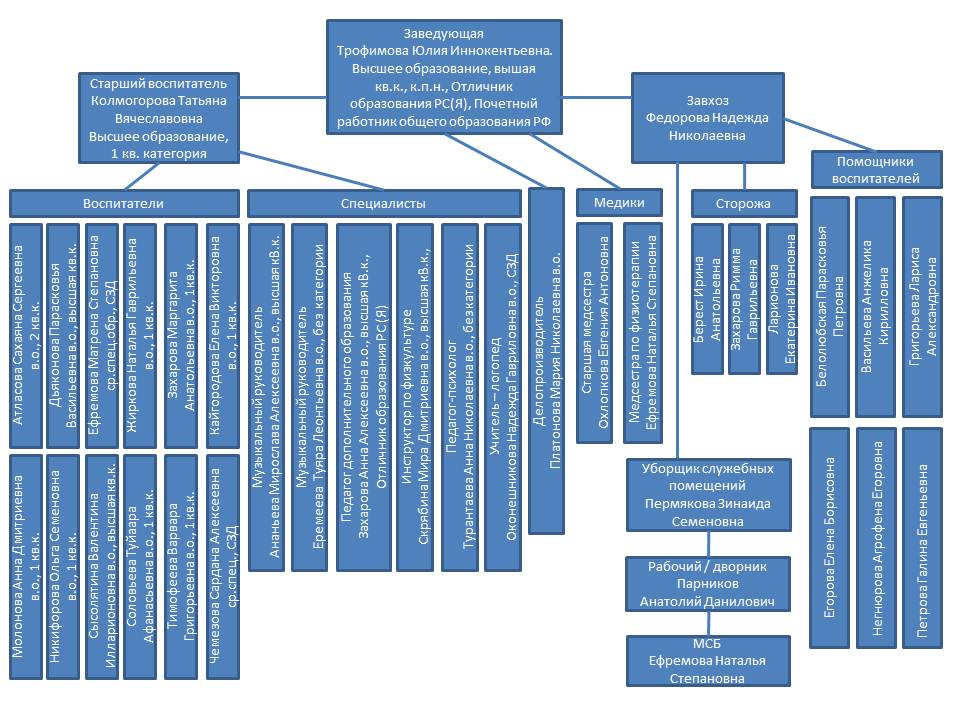 Коллектив ДОУ работоспособный, творческий, инициативный, а также стабильный.Управление деятельностью ДОУ осуществляется в соответствии с Уставом дошкольного учреждения и действующим законодательством Российской Федерации на принципах демократичности, открытости, профессионализма. В ДОУ соблюдается исполнительская и финансовая дисциплина. В наличии номенклатура дел. Постоянно осуществляется работа по изучению и реализации нормативных документов – приказов и инструкций. Распределены обязанности между сотрудниками ДОУ. В наличии нормативно – правовая документация, регулирующая деятельность образовательного процесса: Устав ДОУ;  Договоры между родителями и ДОУ. В ДОУ создана продуманная  структура управления в соответствии с целями и содержанием работы учреждения.  Все функции управления (прогнозирование, планирование, организация, контроль, анализ, коррекция, стимулирование) обоснованы изменениями содержания работы ДОУ и направлены на достижение оптимального результата. Характерными особенностями управления ДОУ являются: использование внутренних резервов для расширения штатного расписания; профессиональный уровень педагогов (образование, стаж, категорийность), стабильность кадров; реальная результативность инновации; формирование единого целевого пространства; создание условий для активного участия педагогов в развитии образовательного процесса, для их творческой самореализации; наличие традиций в ДОУ. Сведения о кадровых ресурсах учреждения:3. Реализуемые программы4.Материально-техническое оснащение базы детского садаМатериально-техническая оснащенность образовательного процесса МБДОУ ЦРР-Д/С №82 «Мичээр»  позволяет педагогам проводить образовательный процесс на должном уровне.Все групповые помещения отвечают санитарно-гигиеническим требованиям. Есть административно-хозяйственные и вспомогательные помещения. Имеется центральное отопление, водопровод, канализация и система горячего водоснабжения. Детский сад полностью оборудован противопожарной сигнализацией и  тревожной кнопкой, произведен капитальный ремонт санитарно-технической системы, системы водо – и тепло- снабжения и водоотведения, создан новый интерьер,  улучшен ассортимент питания детей и  техническое оснащение пищеблока.Наличие специально оборудованных помещений для организации образовательного процесса, профилактической деятельности и их использование в течение дня позволяет осуществлять воспитательно-образовательный процесс в соответствии с задачами и приоритетными направлениями деятельности ДОУ:  - кабинет логопеда;- кабинет психолога;- физкультурный зал;- музыкальный зал;- кабинет фольклора;- хореографический зал;- зона театрализации;- музей якутской культуры;- медицинский кабинет;- кабинет ФИЗИО лечения;- методический кабинет;- кабинет заведующего;- пищеблок;- прачечная. Территория МБДОУ благоустроена, имеются игровые деревянные конструкции, спортивное оборудование,  зеленые насаждения, разбиты клумбы. На территории расположен хозяйственный сарай. В каждой группе имеется весь необходимый инвентарь и оборудование для проведения закаливания в холодное и теплое время.Педагогический процесс ДОУ обеспечен учебно-методической литературой и  дидактическим материалом  по реализуемым программам.Инженерное обеспечение: централизованное водоснабжение, канализация – центральная, освещение – совмещенное: естественное и искусственное, отопление – центральное.Оснащение пищеблокаПищеблок расположен на 1 этаже, имеет отдельный вход. Имеет производственные цеха:Горячий цех, доготовочная, моечная – 41 кв.м. Стены отделаны облицовочной плиткой до потолка, потолок покрашен светлой влагостойкой краской, пол выстелен ударопрочным кафелем.Кладовые сухих продуктов – 11,8 кв.м.Стены покрашены водостойкой краской, пол покрыт линолеумом.Бытовые помещения для персонала пищеблока – 14 кв.м.Стены – моющиеся панели, пол – линолеум. Вентиляция в пищеблоке – вытяжная. Освещение – искусственное, люминесцентное.Пищеблок оборудован  различной техникой: мясорубка электрическая, тестомес малый, овощерезка электрическая; 2 плиты с духовым шкафом, 3 холодильника, 2 ларя морозильных, 2 шкафа морозильных, 1 морозильник,  2 весы электронные. Оснащение медицинского кабинетаМедицинский пункт располагается на втором этаже детского сада. Медицинский кабинет оказывает доврачебную медицинскую помощь по сестринскому делу в педиатрии. Медицинский блок, состоящий из трех кабинетов: изолятор, процедурный кабинет, смотровая. Отдельно есть физиокабинет.  Медицинский  кабинет  оснащен всем  необходимым  оборудованием, имеет  лицензию  на  право   осуществления  медицинской  деятельности. Для оздоровления  используется современная мед. техника: ультразвуковой ингалятор, тубус - кварц, люстры Чижевского, аппарат «Витафон», небулайзер, увлажнители воздуха, облучатели бактерицидные, гидромассажеры для принятия  ножных ванн, сухожаровые шкафы для стерилизации металлических и пластмассовых медицинских инструментов, переносное оборудование для  проведения антропометрических  измерений: весы электронные, ростомер. Оснащение спортивного залаСпортивный зал оснащенный современным подбором дидактического и спортивного инвентаря и оборудования для проведения физкультурно-оздоровительных занятий и игр. Зал оборудован ребристыми досками, скакалками, гимнастическими палками, обручами, кеглями, спортивными надувными шарами и др. Имеется в наличии оборудование для спортивных игр: баскетбольный щит электронный, ворота футбольные, маты спортивные, спортивные игровые комплексы модульные, гимнастические скамейки, мячи баскетбольные, футбольные, игровые.  Имеется спортивно-игровой центр «Джунгли», бассейн мягкий с шарами. Оснащение музыкального зала.В музыкальном зале организуется детская деятельность  культурно – досугового направления. В зале имеется: 1 пианино,  1 синтезатор, DVD-плеер, музыкальные центры, магнитофоны, навесной проектор, навесной экран. Большая фонотека и аудиозаписи позволяют более целенаправленно использовать ТСО. Имеются все необходимые пособия, атрибутика, а также методическая литература по музыкальному воспитанию детей. Набор музыкальных инструментов, в том числе якутских национальных,  позволяет музыкальным руководителям более углубленно работать над развитием музыкальных способностей воспитанников. Оснащение кабинета психолога.Пространство кабинета поделено на зоны, каждая из которых характеризуется своими целями и практическими материалами.  Имеются следующие практические материалы и оборудование: учебно-методическая литература, диагностические материалы, письменный стол, стул, компьютер, детские столы и стулья, стеллаж. игры для развития мышления, памяти, восприятия, внимания детей, материал для развития мелкой моторики, куклы (мальчик и девочка), строительный материал, конструктор, наборы животных (домашних, диких), набор солдатиков, различные машинки; фланелеграф с необходимым игровым материалом, «дерево желаний». В зоне игры оборудована песочница, имеется игровой коврик для релаксаций. Оснащение кабинета логопедаКабинет оснащен всем необходимым материалом и пособиями для результативной работы с детьми, родителями и педагогами. Практический материал и оборудование: зеркало, зонды для постановки звуков, ящик с водой, песком и различной крупой для релаксации,  диван, журнальный столик, игрушки разного характера, доска многофункциональная, зеркало для индивидуальной работы, различные мелкие игрушки, пальчиковый театр для развития моторики рук.  Рабочая зона логопеда оборудована ПК, многофункциональным устройством (принтер, копир, сканер). Накоплен методический материал в виде специальной литературы, логопедических альбомов, журналов и др. Оснащение методического кабинетаДля оснащения пед. процесса в помощь воспитателям имеется методический кабинет. Материал методического кабинета можно разделить на несколько разделов:- нормативные и инструктивные материалы;- методическая и справочная литература;- детская художественная литература;- методические материалы, рекомендации;- дидактический, наглядный материал (демонстрационный и раздаточный) - средства ТСО и офисное оборудование: проектор навесной 1шт., проекторы для групп переносные 2 шт., экрана навесной 1 шт., экраны переносные на треногах 2 шт., ПК 2 шт., многофункциональные устройства (принтер, копир, сканер)  3шт., из них 1  формата А-3, 1 фото МФУ; ноутбуки 3 шт., магнитофон 2 шт.,  телевизор 1 шт., ДВД плеер 1шт, ламинатор 1шт.,  брошюровщик 1 шт., принтер цветной 1 шт., принтер черно – белый 1 шт. Таким образом, материально-техническая база ДОУ позволяет как эффективено оздоравливать, так и на хорошем уровне обеспечивать образовательный и воспитательный процесс детей. Оснащение  зоны театрализации и кабинета хореографииКабинет хореографии и зона театрализации являются объединенной  кабинетной системой: имеется оборудованный зеркалами зал для танцевальных упражнений, сцена для показа театральных инсценировок. Кабинет  оборудован костюмерным, в котором хранятся  детские и взрослые концертные и театральные костюмы, шапочки поролоновые и меховые, куклы ростовые, игрушки мягконабивные, куклы би-ба-бо и атрибуты для инсценировок. Средства ТСО: музыкальный центр. 5.Финансово - хозяйственная деятельностьРезультаты административно-хозяйственной деятельности оказывают существенное влияние на качество и уровень образовательной работы, а также на обеспечение охраны жизни и здоровья детей. Планирование и финансирование расходов МБДОУ ЦРР – Д/с № 82 «Мичээр» осуществляется из средств муниципального бюджета.Денежные средства в МБДОУ выделяются в виде субсидий на финансовое обеспечение выполнения муниципального задания и оказание муниципальных услуг.За счет полученных средств, в прошедшем году сделано следующее:Закуплена:Мебель на сумму – 118. 832 рб.Игрушки на сумму – 62 000 рб.Строительный материал на сумму –  103.804 рб.Картриджи на принтер – 48 000 рб.Канцтовары на сумму – 25. 984 рб.Мягкий инвентарь (фартуки, спецодежда, полотенца)  на сумму – 73. 399 рб.Методическая литература на сумму – 7. 060 рб.Сантехнический, строительный материал на сумму –  2. 484 рб.Бытовая химия –  рб.Медикаменты – 12.870 рб.Световое оборудование, электротовары – 74. 027 рб. Оборудование  для наглядной информации (стенды) – 18.760 рбПродукция 1С:  Дошкольная организация  - 19.800 рб.Можно сделать вывод, что административно-хозяйственная деятельность ДОУ направлена на создание оптимальных условий соответствия лицензионным программам, требованиям к развивающей среде, а также ожиданиям и потребностям детей, родителей, воспитателей, специалистов.6.Условия осуществления образовательного процессаПредметно-образовательная среда в группах ДОУ отвечает современным требованиям и способствует качественной организации образовательной работы с детьми по реализации содержания всех образовательных областей основной общеобразовательной программы. Внешняя и внутренняя отделки помещения ДОУ отвечают  педагогическим, эстетическим, функциональным  требованиям, имеют цель  развития детей через самобытную якутскую национальную культуру. Работа по совершенствованию предметно-развивающей среды проводится в соответствии с перспективным планом развития по всем возрастным группам.В ДОУ имеются музыкальный, хореографический  и спортивный залы,   кабинет педагога-психолога,  логопункт, уголок театрализации, кабинет фольклора, изостудия, медицинский кабинет с изолятором и процедурной, также физиокабинет.На участке ДОУ оборудована спортивная площадка для проведения физкультурных занятий на воздухе и спортивных игр, игровые площадки с учетом регионального компонента. В 2011 году прошла работа по обновлению и благоустройству игровой площадки в соответствии с проектом «Алгыстаах алаһа»: построены беседки, малые архитектурные формы, игровое оборудование в национальном стиле. Режим дня младшей группы Режим дня средней группы Режим дня старшей группыРежим дня подготовительной группы  Одним из важных факторов здоровья ребенка является организация рационального питания. Правильное питание – это основа длительной и плодотворной жизни, залог здоровья, бодрости, гарантия от появления различных недугов. Поэтому в плане работы нашего детского сада вопрос о правильном питании занимает одно из важнейших мест.В  нашем детском саду питание организовано в групповых комнатах. Весь цикл приготовления блюд происходит на пищеблоке. Пищеблок на 100% укомплектован кадрами. Помещение пищеблока размещается на первом этаже.Транспортирование пищевых продуктов осуществляется специальным автотранспортом поставщиков.Имеется двадцатидневное перспективное меню, согласованное заместителем руководителя Управления Роспотребнадзора по РС (Я) Игнатьевой М.Е.   При составлении меню используется разработанная картотека блюд, что обеспечивает сбалансированность питания по белкам, жирам, углеводам. Готовая пища выдается только после снятия пробы нашим медработником Охлопковой Е.А.  и соответствующей записи в журнале результатов оценки готовых блюд. Организация питания постоянно находится под контролем администрации.В детском саду организовано 5-ти разовое питание. В меню каждый день включена суточная норма молока,сливочного и растительного масла сахара, хлеба, мяса. Здоровье детей невозможно обеспечить без рационального питания, которое является необходимым условием их гармоничного роста, физического и нервно-психического развития, устойчивости к действию инфекций и других неблагоприятных факторов внешней среды. Кроме того правильно организованное питание формирует у детей культурно-гигиенические навыки, полезные привычки, так называемое рациональное пищевое поведение, закладывает основы культуры питания.В рацион питания ДОУ включены все основные группы продуктов – мясо, рыба, молоко и молочные продукты, яйца, пищевые жиры, овощи и фрукты, сахар, кондитерские изделия, хлеб, крупа и др.Контроль за фактическим питанием и санитарно-гигиеническим состоянием пищеблока осуществляется нашим  медицинским работником.Общее санитарно-гигиеническое состояние дошкольного учреждения соответствует требованиям Госсанэпиднадзора: питьевой, световой и воздушный режимы соответствуют нормам.Пищеблок детского сада оснащен всем необходимым техническим оборудованием. Работники пищеблока аттестованы и своевременно проходят санитарно-гигиеническое обучение.Режим питания «Вкусно и полезно»Детский сад оборудован   системами безопасности: установлены тревожная кнопка для экстренных вызовов и автоматическая пожарная сигнализация, на входной двери установлен  домофон. Есть видеонаблюдение за внутренними помещениями детского сада.7. Годовой учебный план. Дополнительные образовательные услуги ДОУУчебный план МБДОУ Центр развития ребенка - Детский сад №82 «Мичээр» разработан в соответствии с Законом Российской Федерации от 10.07.1992 г. №3266-1 «Об образовании»; типовым положением о дошкольном образовательном учреждении, утвержденным постановлением Правительства РФ от 12.09.2008 г. №666, Санитарно – эпидемиологическими требованиями к устройству, содержанию и организации режима работы ДОУ (СанПиН 2.4.1.2660-10), утвержденными постановлением Главного государственного санитарного врача РФ от 22.07.2010 г. №91; приказом Министерства образования и науки РФ от 23.11.2009 г. №655  «Об утверждении и введении в действие федеральных государственных требований к структуре основной общеобразовательной программы дошкольного образования.Основными  задачами образовательной деятельности ДОУ являются осуществление  интеллектуального, физического, личностного, художественно – эстетического    развития ребенка в соответствии с основной общеобразовательной программой дошкольного образования  в контексте приоритетного направления формирования у детей этнокультурных представлений. Учебный план является нормативным актом, устанавливающим перечень образовательных областей и объем времени, отводимого на проведение непосредственной образовательной деятельности и состоит из 2 частей: обязательной и вариативной. Обязательная часть (не менее 80% от общего нормативного времени, отводимого на освоение программы) направлена на освоение образовательный областей: «Физическая культура», «Здоровье», «Безопасность», «Социализация», «Труд», «Познание», «Коммуникация», «Чтение художественной литературы», «Художественное творчество», «Музыка»,  которые обеспечивают разностороннее развитие детей с учетом их возрастных и индивидуальных особенностей по основным направлениям  - физическому, социально – личностному, познавательно – речевому  и художественно – эстетическому.Выше указанные образовательные области  реализуются через:непосредственную образовательную деятельность, осуществляемую в процессе организации различных видов детской деятельности   (игровой, коммуникативной, трудовой, познавательно – исследовательской, продуктивной, музыкально – художественной, чтения); образовательную деятельность осуществляемую в ходе режимных моментов;самостоятельную деятельность детей;взаимодействие с семьями детей по реализации основной общеобразовательной программы дошкольного образованияпри использовании следующей программы:Общеобразовательный уровень:-  Примерная основная общеобразовательная программа дошкольного образования «От рождения до школы»  Н.Е. Веракса, Т.С. Комарова, Базовая программа  для национальных детских садов «Тосхол» под ред. М.А Харитоновой.  Реализация Учебного плана предполагает обязательный учет принципа интеграции образовательных областей в соответствии с возрастными возможностями и особенностями воспитанников, спецификой и возможностями образовательных областей. Непосредственная образовательная деятельность осуществляется в 1 половине дня. Относительный объем недельной образовательной нагрузки (без интеграции), включая занятия по дополнительному образованию, для детей дошкольного возраста в группах общеобразовательной направленности  составляет: 2-3 лет – 10 занятий, 3-4 лет – 11 занятий,   4-5 лет – 12 занятий, для детей 5- 6 лет – 15 занятий, для детей 6-7 лет – 17 занятий. Деятельность, требующая повышенной познавательной активности и умственного напряжения детей, проводятся в первую половину дня и в дни наиболее высокой работоспособности детей (вторник, среда). Для профилактики утомления детей указанная деятельность сочетаются с физкультурной и музыкальной деятельностью. Максимальное количество НОД (без учета интеграции) в первой половине дня в группах общеразвивающей направленности  для детей 2-3 лет, 3-4 лет, 4-5 лет – 2 занятия, для детей 5-6 лет,  6-7 лет – 3 занятия. 3 раза в неделю проводится физкультурная деятельность, художественная деятельность проводится в младшей, средней, старшей группе 2 раза в неделю в интеграции с другими видами деятельности, в подготовительной группе 3 раза в интеграции с другими видами деятельности. Примерная продолжительность НОД (без учета интеграции)  для детей 2-3 – не более 10 минут, детей 3-4 лет не более 15, детей 4-5 лет – не более 20 минут, детей 5-6 лет – не более 25 минут, детей 6-7 лет – не более 30 минут. В связи с инетграцией образовательных областей во время НОД происходит смена видов детской деятельности и физической активности (в соответствии с возрастными и психическими особенностями детей). В середине НОД, исходя от утомляемости детей и вида деятельности,  проводятся физкультурные минутки. Перерывы между НОД - 10 минут. Занятия физкультурно – оздоровительного и эстетического цикла занимают не менее 50% общего времени реализуемой образовательной программы.  Домашние задания воспитанникам  ДОУ не задают.С детьми 2-4 лет занятия физическими упражнениями проводит воспитатель 1 раз в неделю в групповом помещении, 2 раза в неделю проводится инструктором в физкультурном зале. Физкультурные занятия для дошкольников проводит инструктор по физкультуре 3 раза в неделю. В теплое время года при благоприятных метеорологических условиях максимальное количество занятий физкультурой проводится на открытом воздухе. Вариативная часть направлена на увеличение объема образовательной нагрузки (не более 20% от общей нагрузки) по всестороннему развитию детей реализуется при использовании программ дополнительного уровня: рабочая пррограмма по форммиированию этнокультурных представлений у детей дошкольного возарста «Алгыстаах алаһа»; коррекционно – развивающая программа «Воспитание и обучение детей дошкольного возраста с фонетико – фонематическим недоразвитием» Т.Б. Филичева, Г.В. Чиркина;комплексная программа физического  воспитания РС (Я) (под ред. С.И. Захарова);«Оскуола иннинээ5и саастаах о5олорго саха фольклорун блиннэрии»  (под ред. С.П. Лепчиковой);Диагностико – развивающая программа по психологической готовности к школе (Гуткина Н.И.);В ДОУ реализуются дополнительные образовательные услуги: Познавательно – речевое направление:развивающие игры «Мындыр өй» - ПДО  Захарова А.Е.;кружок фольклора «Көмүс дор5ооннор» -  ПДО  Захарова А.Е; - кружок раннего обучения чтению -  Чемезова С.А., воспитатель;- логические игры  – Кайгородова Е.В., воспитатель.- кружок «Моделирование на плоскости» – Ефимова М.С., воспитатель;- проектирование детей – Никифорова О.С., воспитательКружок «Тулалыыр эйгэ» - Жиркова Н.Г., воспитатель«Ориентировка в пространстве через сказки» - Дьяконова П.В., воспитатель«Краеведение» - Соловьева Т.А., воспитатель- Художественно – эстетическое:кружок ИЗОдеятельности «Кустукчаан» - ПДО Молонова А.Д.;- кружок  оригами для детей старшего возраста – Тимофеева В.Г., воспитатель;- кружок «Уран тарбахтар» – Сысолятина В.И., воспитатель.кружок «Волшебные пальчики»  – Захарова М.А.., воспитатель.Кружок «Волшебная бумага»  - Атласова С.С.Кружок «Хомус» - Захарова А.Е., ПДО- Физкультурно – оздоровительное:спортивная секция «Олимпионик» - инструктор по ФИЗО Скрябина М.Д.;ЛФК – инструктор по ФИЗО Скрябина М.Д.;лечебная физкультура  - инструктор по ФИЗО  Скрябина М.Д.Школа доктора Градусника – Охлопкова Е.А, фельдшер.В ДОУ реализуются платные дополнительные   услуги:- хореография;- психологическая подготовка к школе;- спортивная гимнастика;- коррекция и развитие речи.Кружковой и студийной работой охвачено – 100  % воспитанников ДОУ.Занятия по дополнительному образованию детей дошкольного возраста проводятся не за счет времени, отведенного на прогулку и дневной сон:для детей 4-5 лет – 1 раз в неделю продолжительностью не более 20 минут;для детей 5-6 лет – 2 раза в неделю продолжительностью не более 25 минут;для детей 6-7 лет – 3 раза в неделю продолжительностью 30 минут. Один ребенок старшего дошкольного возраста посещает занятия по дополнительномуобразованию не более 2 раз  неделю. Во второй половине дня, для всестороннего развития детей, предусмотрены игровые модули по разным направлениям в виде совместной деятельности взрослого с детьми: Организация коррекционно – развивающей деятельности по речевому развитию  детей старшего дошкольного возраста (6-7 лет) проходит посредством проведения индивидуальных и подгрупповых занятий на основании результатов диагностики. Данные занятия в учебном плане не отражаются, т.к. состав детей логопункта  периодически меняется в зависимости от сложности дефекта и времени его устранения.Коррекционно – развивающие занятия педагога – психолога  также не входят в учебный план, т.к. малая коррекционная группа формируется на основе диагностики и по запросу родителей и педагогов. Занятия проводятся индивидуально или малой подгруппой. Подгруппы формируются на основе анализа диагностических данных и сходства личностных проблем. Занятия педагога – психолога направлены на  развитие эмоционально – волевой сферы детей, формирование положительных личностных качеств, деятельности и поведения, предупреждение школьной дезадаптации.Коррекционно – развивающие занятия по лечебной физкультуре (ЛФК «Крепыш») проводимые инструктором по физкультуре и направленные на исправление и профилактику нарушений   ОПДА (искривления позвоночника, плоскостопие) проходят на основании  медицинского заключения и осмотра. Занятия проводятся малыми подгруппами, в зависимости от нарушений и их степени, и также не входят в учебный план.  Учебный план на 2011-12 учебный год.Кружки по теме углубленной работы педагоговОрганизованные кружки и  секции Занятия по дополнительному образованию детей дошкольного возраста проводятся не за счет времени, отведенного на прогулку и дневной сон:для детей 4-5 лет – 1 раз в неделю продолжительностью не более 20 минут;для детей 5-6 лет – 2 раза в неделю продолжительностью не более 25 минут;для детей 6-7 лет – 3 раза в неделю продолжительностью 30 минут. Один ребенок старшего дошкольного возраста посещает занятия по дополнительномуобразованию не более 2 раз  неделю. 8. Инновационная деятельность1. с 2008 – г. – Федеральная площадка по апробации Примерной общеобразовательной программы обучения, развития и воспитания детей дошкольного возраста, раздел «Окружающий мир» Т.И. Гризик – отчет состоялся в апреле .;2. с 2009 – Республиканская площадка ФГНУ «НИИНШ РС (Я)» проект «Алгыстаах алаһа» 2 этап – внедренческий;3. с 2011 – 2012 гг. – Площадка пилотного проекта Всемирного банка «Развитие системы оценки качества дошкольного образования в РС (Я)»  - прошли инспекторскую проверку экспертов Всемирного банка9. Оздоровительная работа в ДОУ.Оздоровительная работа в ДОУ ведется по программе «Здоровей – ка!» разработанной творческой группой специалистов ДОУ в .  Согласно данной программе проводятся следующие виды работ по оздоровлению детей:Организационно-профилактическая работа:- Составление плана прививок;- Осмотр всех вновь поступивших в учреждение детей;- Контроль подбора мебели в соответствии с ростом детей;- проведение антропометрии у детей;- Контроль течения адаптации с целью ранней диагностики отклонений.Стимулирующая терапия: - иммунизация: Оксолиновая мазь (октябрь, ноябрь, январь)Вакцинация против гриппа охвачено -100 ребенка - 60%- витаминизация: поливитамин – октябрь, март, апрель, май;Витаминные соки «Шиповник» в чередовании с «Лимонно-медовым» - с ноябрь по апрель;Аскорбиновая кислота – витаминизация III блюда.     - фитотерапия:фитонциды (лук, чеснок) - постоянно в обед или полдниксеансы аэроионизации с настойкой эвкалипта с декабря по март;полоскание горла отварами трав (Ротокан (ромашка), эвкалипта, календула) октябрь, ноябрь, Обеспечение здорового ритма жизни:- адаптогены – наст. элеуторококка октябрь, ноябрь;- Йодопрофилактика I-IV-V месяцыФизиотерапия -  102 ребенка- УФО зева, носа;- ингаляции;- тубус – кварц.Физические упражнения:- утренняя гимнастика;- дыхательная гимнастика во время босоножья из комплекса утренней гимнастики постоянно с ноября по май;-гимнастика для осанки, профилактика плоскостопия постоянно с ноября по май;- физкультурно - оздоровительные занятия;- подвижные и динамичные игры;- профилактическая гимнастика;- спортивные игры;- прогулки.Гигиенические и водные процедуры:- умывание, мытье рук;- местное обливание;- игры с водой;- обеспечение чистоты среды.Активный отдых:- развлечения, праздники;- игры-забавы;- дни здоровья;- каникулы.Плановый осмотр специалистами детской городской поликлиники №4. Также, в ДОУ уделяется внимание  информационно – просветительской работе по данному направлению, так в этом году были выпущены: Информационные листыАдаптация ребенкаКонтрастные ножные ванныОсторожно кишечные инфекции, профилактикаВоздушные ванныРодителям о закаливании Сан.листки: «ОРВИ профилактика» «Здоровый образ жизни»«Прогулки в детском саду»Старшей медсестрой согласно программе «Здоровей-ка» еженедельно проводится  работа по пропаганде здорового образа жизни «Школа доктора Градусника»:Занятия по валеологии - все группыРазвлечения для детей «Мойдодыр», «Доктор Градусник»Семинары практикумы для персонала «Оказание первой доврачебной помощи»Показатели здоровья детейИндекс здоровьяс 1 октября . по 25 мая .Посещаемость за 2011 – 2012 учебный годОбщая заболеваемость детей составила 447 дней, из них: Из них: ОРВИ – 318 днейДругие болезни дыхательных путей – 39Пневмония – 3Ангина – 11Болезни пищеварительного тракта  – 7ИМВП – 1Болезни глаз – 6Болезни уха – 4Болезни кожи – 3Болезни носоглотки – 1Ветряная оспа – 34Скарлатина – 3Прочие – 17Группы здоровья 1 группа – 10 детей2 группа – 182 детей3 группа – 8 детей. Недостаточно освоено в практике:Недостаточно закупаются медицинские препараты и витаминизированные добавки, согласно СанПин;Семинары-практикумы для сотрудников проводятся не систематически;Перспективы работы: Осуществить  корректировку Программы «Здоровей-ка!» с изменением СанПин, с переходом на  новые ФГТ;В годовой план включить программу  информационно – просветительской работы медиков  с детьми и персоналом.10. Физическое развитие детейПОКАЗАТЕЛИ ФИЗИЧЕСКОЙ ПОДГОТОВЛЕННОСТИ ДЕТЕЙ.за 2011 – 2012 уч. годСИСТЕМА РАБОТЫ ПО ФИЗИЧЕСКОЙ КУЛЬТУРЕ В ДОУ.ОРГАНИЗАЦИЯ ФИЗКУЛЬТУРНО   - ОЗДОРОВИТЕЛЬНЫХ МЕРОПРИЯТИЙ.Недостаточно освоено в практике:Дети показывают недостаточно высокие результаты физической подготовленности; Двигательная активность в группах соблюдается недостаточно; Перспективы работы: Инструктором ФИЗО произвести планирование на новый учебный год с учетом ЛФК, секции и работой в ПМПК; Инструктором ФИЗО на новый учебный год провести работу с педагогами 	 по организации двигательной активности детей;11. Интеллектуально – личностное развитие детейОПРЕДЕЛЕНИЕ УРОВНЯ  РАЗВИТИЯ ДЕТЕЙ ПО ОСНОВНЫМ РАЗДЕЛАМ ПРОГРАММЫ  ЗА 2011-12 У.Г. СРАВНИТЕЛЬНЫЙ АНАЛИЗ УРОВНЯ ГОТОВНОСТИ К ШКОЛЕУЧАСТИЕ ВОСПИТАННИКОВ В МЕРОПРИЯТИЯХ ГОРОДА, РЕСПУБЛИКИ.ОРГАНИЗАЦИЯ МЕРОПРИЯТИЙ В ДОУ СПОСОБСТВУЮЩИЕ ИНТЕЛЛЕКТУАЛЬНО – ЛИЧНОСТНОМУ РАЗВИТИЮ  ДЕТЕЙ. Недостаточно освоено в практике работы:Показатели знаний детей по ФЭМП  недостаточно высокие (ориентировка во времени, пространстве);  Развитие связной речи детей недостаточное; Перспективы работы: 1. В качестве годовой задачи на 2012 – 13 у.г. определить развитие связной речи и  формирование математических представлений у детей дошкольного возраста;  2. Мероприятия для детей запланировать с  учетом всех возрастных групп; .12. Музыкальное развитиеУРОВЕНЬ МУЗЫКАЛЬНОГО РАЗВИТИЯ ДЕТЕЙ Музыкальный репертуар участия в городских мероприятияНедостаточно освоено в практике:Результаты диагностики  музыкальной подготовленности детей низкие;Нет необходимого музыкального материала на якутском языке;Перспективы работы: 1. Музыкальному руководителю ввести дополнительные занятия  по музыкальному воспитанию с одаренными детьми;13.  Психологическое сопровождение учебно – воспитательного процесса.Использованная в работе программа: коррекционно – развивающие  программы для работы с гиперактивными, тревожными, агрессивными  детьми (авторы Г.Б. Монина, Л.М. Костина, А.Л. Сиротюк)Основные задачи  работы педагога – психолога  за 2011-12 уч.г.:Участие в создании эмоционально комфортных условий для детей, педагогов и родителей в ДОУ;психологическое просвещение педагогов и родителейизучение особенностей развития детей в  эмоционально- волевой и интеллектуальной сферах;Основные направления психологической работы за 2011-12  учебный год:- психодиагностическая, профилактическая, коррекционно-развивающая , - просветительская, консультативная и методическая работа,  также  медико - психолого-педагогические консилиумы.Психодиагностическая работа. В начале  и в конце 2011-12 учебного года была проведена психодиагностическое обследование психологической готовности к школе детей подготовительной группы в количестве 33 воспитанника. Диагностика проводилась по следующим методикам: тест «Мотивационная готовность» диагностирующий внутреннюю позицию школьника (Т.Д.Марцинковская); тест Немова Р.С.    «Общая ориентация детей в окружающем мире и запас знаний» ; Методика Пьерона-Рузера «Корректурная проба» - исследование устойчивости внимания, возможностей его переключения; Венгер «10 слов» -определение вербальной памяти; Методика «Зрительные стимулы» Н.Я.Семаго  для исследование зрительной памяти; Методика Равена - исследование логичности мышления; Методика «Домик» Гуткиной Н.И для обследования произвольной сферы; тест тревожности Р.Тэммл, М. Дорки, В.Амен., методика «Лесенка» для определения уровня самооценки; методика Керна-Йерасека.Сравнительная таблица психологической готовности к обучению в школе детей подготовительной группы              МБДОУ ЦРР Д/с №82 «Мичээр» за 2011-12 уч.г.Следует отметить, что к концу учебного года у воспитанников существенно повысились все параметры интеллектуального развития. Так, высокий уровень внимания повысился от 13%  до 49% ( низкий уровень внимания – 12% вместо 36%;), высокий уровень мышления от 26% до 39% , а показатели низкого уровня мышления снизились от 20% до 4%;  детей с низким уровнем вербальной памяти уменьшилось почти в три раза – от 51% до15%. В конце года в группе  нет детей с низким уровнем зрительной памяти  (в начале года низкая зрительная память отмечалось у 12% детей).  Общая ориентация детей в окружающем мире и запас бытовых знаний соответствует возрастному развитию детей. Большинство детей правильно указывают последовательность времен года, части суток, различают домашних  и диких животных и др. Большинство детей  затрудняются назвать точный домашний адрес.Предпосылки к учебной деятельности в начале года не было сформировано у 3%  детей.  В повторном исследовании в конце года сформировались у всех воспитанников. Т.е графический диктант и психомоторная координация достаточно развита.Исследование развития мотивационной сферы детей подготовительной группы  показывает, что к концу учебного года «внутренняя позиция школьника»  в целом сформирована у всех детей. Так высокий уровень мотивации повысился с 43% до 58%; Таким образом, дети достаточно осознают роль ученика, имеют позитивное представление о школьной деятельности.Диагностическое исследование эмоциональной сферы. В личностном плане принятие новой социальной позиции отмечается у большинства детей. В целом, как показало исследование, в настоящий момент эмоционально благополучными считаются 88% ребенка из общего числа опрошенных. У 12% детей отмечается тревожность. Следует подчеркнуть, что тревожность детей носит ситуативный характер, т.е  они не испытывают глубокие эмоциональные переживания невротического характера. В группе нет детей с низким уровнем самооценки (у 91% детей отмечается высокая ,  у 9% средний уровень).Профилактическая работа.Проводились групповые психопрофилактические занятия в младшей группе (по адаптации, осознанию ребенком своего «Я», формированию доброжелательного отношения к сверстникам, чувство принадлежности к группе); в подготовительной группе (по готовности к школе, развитию коммуникативных способностей, совершенствованию эмоционально-волевой сферы и познавательных процессов).Коррекционная и развивающая работа.Коррекционная работа с детьми  проводилась по результатам диагностики, по запросам родителей и воспитателей.Психокоррекционная  работа осуществлялась в следующих сферах: эмоционально-волевая(агрессивное поведение, страхи, тревожность); коммуникативная (нарушения взаимоотношений со сверстниками); познавательная (низкий уровень развития познавательных процессов).Проводились индивидуальные и подгрупповые коррекционно-развивающие занятия с детьми подготовительной группы по выявленным проблемам на развитие эмоционально-волевой, интеллектуальной и мотивационной сферы.В младшей группе детей проводились занятия-игры по адаптации к ДОУ.  К концу адаптации эмоциональное состояние у малышей устойчивое: дети в основном подвижные, активные, в течение дня находятся в хорошем настроении,  дети привыкли к своим воспитателям и режимным моментам детского сада.Просветительская работаВ течение года педагог – психолог участвовал в родительских собраниях для повышения  уровня информированности родителей в вопросах психического развития ребенка, также данный вид работы проводился в виде:-  оформлении различных  раздаточных  материалов (буклеты, памятки) для родительских собраний.- оформлении стендовых  материалов по группам,  в которых освещались актуальные вопросы детской психологии, такие как  : «Адаптация к ДОУ», «Особенности психического развития детей по всем возрастным группам», «портрет первоклассника: критерии готовности детей к школьному обучению»; « гиперактивные дети: как помочь»; «дети, имеющие коммуникативные трудности» и др.Консультативная работа.В течение года по запросам родителей и воспитателей проводилось психологическое консультирование по различным вопросам возрастных особенностей  детей и воспитания. Основными проблемами при обращении к психологу за консультацией являлись: психическое развитие ребенка, детско-родительские отношения, личностное развитие ребенка, адаптация к ДОУ малышей. Статистический годовой отчетпедагога-психолога  МБДОУ ЦРР Д/с №82 «Мичээр» Турантаевой А.Н.за 2011-12 учебный годНедостаточно освоено в практике: 1. Недостаточно проведено индивидуальных консультаций с родителями 2. Не систематизирована работа с педагогами.Перспективы работы. В следующем учебном году планируется: проведение групповых видов работы с детьми всех возрастных групп систематизировано; взаимодействие с родителями и педагогами с использованием активных форм обучения (семинаров-практикумов, тренингов); соответствующее оформление документации. 14.  Логопедическая работа.В ДОУ организована работа логопункта. Общее количество детей, зачисленных в логопункт: 27 детей. Логопедическая деятельность осуществляется  по следующим направлениям: диагностическое, коррекционное, консультативное, методическое. Коррекционная деятельность основывалась на программе Филичевой Т.Е., Тумановой Т.В., на методических рекомендациях Коноваленко В.В., Коноваленко С.В. и Йощенко В.О.Диагностика коррекционно-образовательной деятельности. В начале 2011 — 2012 учебного года было обследовано 68 детей старшей и подготовительной групп с целью отбора и зачисления на логопедический пункт для проведения коррекционно-развивающих логопедических занятий. Из них речевые нарушения были выявлены у 29 детей. Из этого количества детей были зачислены для посещения логопедического пункта 27 детей. Коррекционно-развивающие логопедические занятия с детьми старшей и подготовительной групп включали в себя работу по следующим направлениям:1.развитие фонематического слуха и восприятие;2.постановка звуков, автоматизация, дифференциация;3.совершенствование лексико-грамматических представлений;4.развитие связной речи;5.развитие психических процессов и моторики.По результатам обследования были сформированы  подгруппы детей со сходными дефектами. Состав групп в течение года менялся в зависимости от индивидуальных успехов каждого ребенка и от целей обучения. Основной формой обучения, особенно на этапе постановки звука оставались индивидуальные занятия, которые  проводились в игровой форме с использованием наглядного материала и дидактических игр. Итоговое обследование в конце учебного года показало, что у большинства детей, посещавших логопедические занятия, повысился уровень овладения компонентами речи.К концу года выпущено 17 детей, из них: 11 с чистой речью, 6 с улучшением речи. Оставлено на второй год для продолжения коррекционной работы 10 детей.Таким образом, можно говорить об успешности на данный момент результатов коррекционно-образовательного процесса и положительной динамики в расширении речевых возможностей детей, что позволяет продолжить реализацию коррекционных задач.В мае была проведена предварительная комплектация детей средних групп  на следующий учебный год.Работа с родителями и педагогами. В течение всего учебного года осуществлялся постоянный контакт с воспитателями подготовительных и старшей групп, с родителями детей.Недостаточно освоено в практике:- Недостаточно уделено внимание созданию развивающей среды в логопункте;- не систематизирована в достаточной мере  работа с педагогами и родителями.  Перспективы работы: – динамическое наблюдение за состоянием речи детей, раннее выявление речевых нарушений;– своевременное полное или частичное устранение имеющихся у детей недостатков речи;– привлечение родителей и педагогов к коррекционному процессу по преодолению речевых дефектов у детей;- продолжать разработку дидактических пособий на якутском языке.14. Методическая  работа в ДОУ.РАБОТА МЕТОДИЧЕСКОГО КАБИНЕТА МЕРОПРИЯТИЯ НА УРОВНЕ ГОРОДА, РЕСПУБЛИКИ ПРОВЕДЕННЫЕ В ДОУ на 2011-12 у.г.ОТКРЫТЫЕ МЕРОПРИЯТИЯ, ПРОВЕДЕННЫЕ ПЕДАГОГАМИ, НА УРОВНЕ ДОУ, ГОРОДА, РЕСПУБЛИКИ на 2011 -12 у.г.Прошли курсы повышения квалификации (количество): Обучились по различным технологиям, в том числе  информационно- коммуникационным: Одним из условий достижения эффективности результатов деятельности ДОУ стала сформированность у педагогов потребности в непрерывном профессиональном росте. За последние 5 лет прошли аттестацию и повысили свой уровень 19 педагогов. Показания  повышения квалификации педагогов ДОУ на 5 летПоказания обобщения опыта работы педагогов ДОУ на 5 летНедостаточно освоено в практике:Не систематизирована работа по взаимодействию специалистов; Педагоги недостаточно используют в работе цифровые образовательные и медиа ресурсы Перспективы работы: Разработать методическую службу в ДОУ с учетом новых требований в дошкольном образовании  и наметить методическую задачу года;Педагогам повысить квалификацию по использованию ЦОР. 16.Партнерство ДОУОсновные задачи сотрудничества Недостаточно освоено в практике:Результаты анкетирования родителей показывают, что сотрудники ДОУ недостаточно учитывают их мнение;Родители не выполняют пункты Договора между образовательным учреждением и законными представителями детей о соблюдении режима работы ДОУ. Перспективы работы: На первом  общем собрании необходимо ознакомить  родителей с каждым из пунктов родительского договора;Включить в годовой план работы с родителями совместную деятельность с педагогами ДОУ. Заключение. Перспективы и планы развития.Таким образом, исходя из анализа за 2011-12 у.г. мы ставим следующие задачи на   2012-2013 учебный год 1           Воспитание у детей патриотических чувств и толерантности через реализацию проекта  «Алгыстаах алаһа»; 2  Формирование у детей пространственных и временных представлений посредством  внедрения в воспитательно – образовательную деятельность  ДИП СОНОР; 3 Совершенствование  взаимодействия всех звеньев педагогического сообщества «Родитель-ребенок -  педагог» как необходимого условия, обеспечивающего полноценное развитие, воспитание и обучение детей; Повышение уровня педагогической компетенции педагогов в использовании цифровых образовательных ресурсов. ВсегоОсновные работникив % отношении к общей численностиСовместителив % отношении к общей численностиВсего педагогических работников,из них имеют:19  18 90% 110%Высшее профессиональное образование171680%110%Среднее профессиональное образование2210%Начальное профессиональное образование или общее среднее образование/ из них обучаются заочноКвалификационные категории, в т.ч.:- высшую категорию7631%15%- первую категорию 6631%- вторую категорию2210 %3%Государственные награды, почетные звания6 630%Отраслевые  нагрудные знаки («Отличник народного просвещения» и др.)2210%Участники, призеры, дипломанты профессиональных конкурсов, смотров 2210%Образовательная областьОсновные образовательные компонентыФедеральный уровеньПарциальные программыПрограммы дополнительного образованияФизическая культураРазвитие физических качеств.Примерная основная общеобразовательная программа дошкольного образования под ред. Н.Е. Веракса «От рождения до школы»  Базовая программа для национальных детских садов «Тосхол»  под ред. М.Н. Харитоновой и др.; Нормативно – методические документы по физическому развитию дошкольников в РС (Я)  С.И. Захаров Рабочая программа секции ОФП «Өбүгэ оонньуулара», разработчик: Скрябина М.Д.Физическая культураНакопление и обогащение двигательного опытаПримерная основная общеобразовательная программа дошкольного образования под ред. Н.Е. Веракса «От рождения до школы»  Базовая программа для национальных детских садов «Тосхол»  под ред. М.Н. Харитоновой и др.; Нормативно – методические документы по физическому развитию дошкольников в РС (Я)  С.И. Захаров Рабочая программа секции ОФП «Өбүгэ оонньуулара», разработчик: Скрябина М.Д.Физическая культураФормирование потребности в двигательной активности и физическом совершенствовании.Примерная основная общеобразовательная программа дошкольного образования под ред. Н.Е. Веракса «От рождения до школы»  Базовая программа для национальных детских садов «Тосхол»  под ред. М.Н. Харитоновой и др.; Нормативно – методические документы по физическому развитию дошкольников в РС (Я)  С.И. Захаров Рабочая программа секции ОФП «Өбүгэ оонньуулара», разработчик: Скрябина М.Д.ЗдоровьеСохранение и укрепление физического и психического здоровья.Примерная основная общеобразовательная программа дошкольного образования под ред. Н.Е. Веракса «От рождения до школы»   Базовая программа для национальных детских садов «Тосхол»  под ред. М.Н. Харитоновой и др.; Программа укрепления и сохранения здоровья и формирования ЗОЖ детей дошкольного возраста «Здоровей – ка!», согласовано с  Роспостребнадзором РС (Я), разработчики: Колмогорова Т.В., Охлопкова Е.А.  Рабочая программа  по ЛФК и формированию ЗОЖ  по работе с детьми с ослабленным здоровьем; разработчик Скрябина М.Д.  ЗдоровьеВоспитание культурно-гигиенических навыков.Примерная основная общеобразовательная программа дошкольного образования под ред. Н.Е. Веракса «От рождения до школы»   Базовая программа для национальных детских садов «Тосхол»  под ред. М.Н. Харитоновой и др.; Программа укрепления и сохранения здоровья и формирования ЗОЖ детей дошкольного возраста «Здоровей – ка!», согласовано с  Роспостребнадзором РС (Я), разработчики: Колмогорова Т.В., Охлопкова Е.А.  Рабочая программа  по ЛФК и формированию ЗОЖ  по работе с детьми с ослабленным здоровьем; разработчик Скрябина М.Д.  ЗдоровьеФормирование представлений о ЗОЖ.Примерная основная общеобразовательная программа дошкольного образования под ред. Н.Е. Веракса «От рождения до школы»   Базовая программа для национальных детских садов «Тосхол»  под ред. М.Н. Харитоновой и др.; Программа укрепления и сохранения здоровья и формирования ЗОЖ детей дошкольного возраста «Здоровей – ка!», согласовано с  Роспостребнадзором РС (Я), разработчики: Колмогорова Т.В., Охлопкова Е.А.  Рабочая программа  по ЛФК и формированию ЗОЖ  по работе с детьми с ослабленным здоровьем; разработчик Скрябина М.Д.  БезопасностьФормирование представлений об опасных ситуациях и способах поведения в них.Примерная основная общеобразовательная программа дошкольного образования под ред. Н.Е. Веракса «От рождения до школы»   Базовая программа для национальных детских садов «Тосхол»  под ред. М.Н. Харитоновой и др.; Авдеева О.Н., Князева О.Л., Стеркина Р.Б. «Основы безопасности детей дошкольного возраста».БезопасностьПриобщение к правилам безопасного поведения.Примерная основная общеобразовательная программа дошкольного образования под ред. Н.Е. Веракса «От рождения до школы»   Базовая программа для национальных детских садов «Тосхол»  под ред. М.Н. Харитоновой и др.; Авдеева О.Н., Князева О.Л., Стеркина Р.Б. «Основы безопасности детей дошкольного возраста».БезопасностьПередача знаний о правилах безопасности дорожного движения.Примерная основная общеобразовательная программа дошкольного образования под ред. Н.Е. Веракса «От рождения до школы»   Базовая программа для национальных детских садов «Тосхол»  под ред. М.Н. Харитоновой и др.; Авдеева О.Н., Князева О.Л., Стеркина Р.Б. «Основы безопасности детей дошкольного возраста».БезопасностьОсмотрительное отношение к самому себе.Примерная основная общеобразовательная программа дошкольного образования под ред. Н.Е. Веракса «От рождения до школы»   Базовая программа для национальных детских садов «Тосхол»  под ред. М.Н. Харитоновой и др.; Авдеева О.Н., Князева О.Л., Стеркина Р.Б. «Основы безопасности детей дошкольного возраста».СоциализацияРазвитие игровой деятельности детей.Примерная основная общеобразовательная программа дошкольного образования под ред. Н.Е. Веракса «От рождения до школы»   Базовая программа для национальных детских садов «Тосхол»  под ред. М.Н. Харитоновой и др.; Рабочая программа интегрированного курса по подготовке к школе; разработчик: Андросова Ю.В. научный сотрудник ИНШ РС (Я).   СоциализацияПриобщение к элементарным нормам и правилам взаимоотношений со взрослыми и сверстниками.Примерная основная общеобразовательная программа дошкольного образования под ред. Н.Е. Веракса «От рождения до школы»   Базовая программа для национальных детских садов «Тосхол»  под ред. М.Н. Харитоновой и др.; Рабочая программа интегрированного курса по подготовке к школе; разработчик: Андросова Ю.В. научный сотрудник ИНШ РС (Я).   СоциализацияФормирование гендерной, семейной, гражданской принадлежности, патриотических чувств.Примерная основная общеобразовательная программа дошкольного образования под ред. Н.Е. Веракса «От рождения до школы»   Базовая программа для национальных детских садов «Тосхол»  под ред. М.Н. Харитоновой и др.; Рабочая программа интегрированного курса по подготовке к школе; разработчик: Андросова Ю.В. научный сотрудник ИНШ РС (Я).   ТрудРазвитие трудовой деятельности.Примерная основная общеобразовательная программа дошкольного образования под ред. Н.Е. Веракса «От рождения до школы»   Базовая программа для национальных детских садов «Тосхол»  под ред. М.Н. Харитоновой и др.; ТрудВоспитание ценностного отношения к труду.Примерная основная общеобразовательная программа дошкольного образования под ред. Н.Е. Веракса «От рождения до школы»   Базовая программа для национальных детских садов «Тосхол»  под ред. М.Н. Харитоновой и др.; ТрудФормирование представлений о труде взрослых, его роли в обществе и жизни человека.Примерная основная общеобразовательная программа дошкольного образования под ред. Н.Е. Веракса «От рождения до школы»   Базовая программа для национальных детских садов «Тосхол»  под ред. М.Н. Харитоновой и др.; ПознаниеСенсорное развитие.Примерная основная общеобразовательная программа дошкольного образования под ред. Н.Е. Веракса «От рождения до школы»   Базовая программа для национальных детских садов «Тосхол»  под ред. М.Н. Харитоновой и др.; Рабочая программа по якутскому фольклору; разработчик: Захарова А.Е.;Рабочая программа настольных игр «Мындыр өй»; разработчик: Захарова А.Е. ПознаниеРазвитие познавательно-исследовательской и продуктивной (конструктивной) деятельности.Примерная основная общеобразовательная программа дошкольного образования под ред. Н.Е. Веракса «От рождения до школы»   Базовая программа для национальных детских садов «Тосхол»  под ред. М.Н. Харитоновой и др.; Рабочая программа по якутскому фольклору; разработчик: Захарова А.Е.;Рабочая программа настольных игр «Мындыр өй»; разработчик: Захарова А.Е. ПознаниеФЭМП.Примерная основная общеобразовательная программа дошкольного образования под ред. Н.Е. Веракса «От рождения до школы»   Базовая программа для национальных детских садов «Тосхол»  под ред. М.Н. Харитоновой и др.; Рабочая программа по якутскому фольклору; разработчик: Захарова А.Е.;Рабочая программа настольных игр «Мындыр өй»; разработчик: Захарова А.Е. ПознаниеФормирование целостной картины мира, расширение кругозора.Примерная основная общеобразовательная программа дошкольного образования под ред. Н.Е. Веракса «От рождения до школы»   Базовая программа для национальных детских садов «Тосхол»  под ред. М.Н. Харитоновой и др.; Рабочая программа по якутскому фольклору; разработчик: Захарова А.Е.;Рабочая программа настольных игр «Мындыр өй»; разработчик: Захарова А.Е. КоммуникацияРазвитие свободного общения взрослого и детей.Примерная основная общеобразовательная программа дошкольного образования под ред. Н.Е. Веракса «От рождения до школы»   Базовая программа для национальных детских садов «Тосхол»  под ред. М.Н. Харитоновой и др.; КоммуникацияРазвитие всех компонентов устной речи детей.Примерная основная общеобразовательная программа дошкольного образования под ред. Н.Е. Веракса «От рождения до школы»   Базовая программа для национальных детских садов «Тосхол»  под ред. М.Н. Харитоновой и др.; КоммуникацияОвладение нормами речи.Примерная основная общеобразовательная программа дошкольного образования под ред. Н.Е. Веракса «От рождения до школы»   Базовая программа для национальных детских садов «Тосхол»  под ред. М.Н. Харитоновой и др.; Чтение художественной литературыФормирование целостной картины мира, ценностных представлений.Примерная основная общеобразовательная программа дошкольного образования под ред. Н.Е. Веракса «От рождения до школы»   Базовая программа для национальных детских садов «Тосхол»  под ред. М.Н. Харитоновой и др.; Примерная основная общеобразовательная программа дошкольного образования «Разноцветная планета»   Чтение художественной литературыРазвитие литературной речи.Примерная основная общеобразовательная программа дошкольного образования под ред. Н.Е. Веракса «От рождения до школы»   Базовая программа для национальных детских садов «Тосхол»  под ред. М.Н. Харитоновой и др.; Примерная основная общеобразовательная программа дошкольного образования «Разноцветная планета»   Чтение художественной литературыПриобщение к словесному искусству.Примерная основная общеобразовательная программа дошкольного образования под ред. Н.Е. Веракса «От рождения до школы»   Базовая программа для национальных детских садов «Тосхол»  под ред. М.Н. Харитоновой и др.; Примерная основная общеобразовательная программа дошкольного образования «Разноцветная планета»   Художественное творчествоРазвитие продуктивной деятельности детей (р,л,ап,х/труд).Примерная основная общеобразовательная программа дошкольного образования под ред. Н.Е. Веракса «От рождения до школы»   Базовая программа для национальных детских садов «Тосхол»  под ред. М.Н. Харитоновой и др.; Рабочая программа кружка по изобразительной  деятельности «Кустукчаан», разработчик: Молонова А.Д. Художественное творчествоРазвитие детского творчества.Примерная основная общеобразовательная программа дошкольного образования под ред. Н.Е. Веракса «От рождения до школы»   Базовая программа для национальных детских садов «Тосхол»  под ред. М.Н. Харитоновой и др.; Рабочая программа кружка по изобразительной  деятельности «Кустукчаан», разработчик: Молонова А.Д. Художественное творчествоПриобщение к изобразительному искусству.Примерная основная общеобразовательная программа дошкольного образования под ред. Н.Е. Веракса «От рождения до школы»   Базовая программа для национальных детских садов «Тосхол»  под ред. М.Н. Харитоновой и др.; Рабочая программа кружка по изобразительной  деятельности «Кустукчаан», разработчик: Молонова А.Д. МузыкаРазвитие музыкально-художественной деятельностиПримерная основная общеобразовательная программа дошкольного образования под ред. Н.Е. Веракса «От рождения до школы»   Базовая программа для национальных детских садов «Тосхол»  под ред. М.Н. Харитоновой и др.; Рабочая программа по хореографии «Танец – семь чудес света»; разработчик:  Семенова Д.М.; Рабочая программа кружка игры на хомусе «Дьурулуй хомус»; разработчик: Захарова А.Е.ДомаДомаДомаПодъем, утренний туалет6.30-8.006.30-8.00В дошкольном учрежденииВ дошкольном учрежденииВ дошкольном учреждении«Утро радостных встреч» - формирование традиций: прием детей«Радость игры» - игровая деятельность* В теплое время года – на улице «Утро радостных встреч» - формирование традиций: прием детей«Радость игры» - игровая деятельность* В теплое время года – на улице 7.45-8.15«Гимнастика для язычка» – формирование звуковой культуры речи«Наши зеленые друзья» - совместная и самостоятельная деятельность детей в уголке природы / наблюдение на прогулке «Гимнастика для язычка» – формирование звуковой культуры речи«Наши зеленые друзья» - совместная и самостоятельная деятельность детей в уголке природы / наблюдение на прогулке 8.15 – 8.30 «В здоровом теле -  здоровый дух» - утренняя гимнастика* В теплое время года – на улице«В здоровом теле -  здоровый дух» - утренняя гимнастика* В теплое время года – на улице8.30 – 8.35«Вкусно и полезно» - подготовка к завтраку. Культурно-гигиенические мероприятия.  Завтрак«Вкусно и полезно» - подготовка к завтраку. Культурно-гигиенические мероприятия.  Завтрак8.35 - 9.25«Минутки игры» - игровая пауза. Подготовка к занимательной деятельности«Минутки игры» - игровая пауза. Подготовка к занимательной деятельности 9.25 – 9.30 Занимательная деятельность – организация совместной деятельности по основным образовательным областям Занимательная деятельность – организация совместной деятельности по основным образовательным областям9.30-9.45«Минутки шалости» - игры на снятие эмоционального напряжения«Минутки шалости» - игры на снятие эмоционального напряжения9.45-9.55. Занимательная деятельность – организация совместной деятельности по основным образовательным областям Занимательная деятельность – организация совместной деятельности по основным образовательным областям9.55 - 10.10«Вкусно и полезно» - второй завтрак«Вкусно и полезно» - второй завтрак10.10 - 10.30«Нам хочется гулять» - подготовка к прогулке. Прогулка. Возвращение с прогулки«Нам хочется гулять» - подготовка к прогулке. Прогулка. Возвращение с прогулки10.30 - 11.40«Вкусно и полезно» - подготовка к обеду, обед«Вкусно и полезно» - подготовка к обеду, обед11.40-13.00«Дрема пришла, сон принесла» - ритуал группы – подготовка ко сну с использованием музыкотерапии. Сон. «Дрема пришла, сон принесла» - ритуал группы – подготовка ко сну с использованием музыкотерапии. Сон. 13.00-15.00«Потягушки» - ритуал  группы -  пробуждение с использованием музыкотерапии. Постепенный подъем. Взбадривающая гимнастика. Самостоятельное одевание. Культурно-гигиенические мероприятия«Потягушки» - ритуал  группы -  пробуждение с использованием музыкотерапии. Постепенный подъем. Взбадривающая гимнастика. Самостоятельное одевание. Культурно-гигиенические мероприятия15.00 - 15.15«Вкусно и полезно» - полдник«Вкусно и полезно» - полдник15.15 – 15.30«Как интересно все вокруг» - формирование традиций:- «Сладкий час»;- «Веселый этикет» - «Давайте узнаем..»- «Что за день чудесный?» и др. - кружковая работа;- «театральная пятница».Деятельность по интересам детей.«Как интересно все вокруг» - формирование традиций:- «Сладкий час»;- «Веселый этикет» - «Давайте узнаем..»- «Что за день чудесный?» и др. - кружковая работа;- «театральная пятница».Деятельность по интересам детей.15.30 – 16.10«Минутки шалости» - игры на снятие эмоционального напряжения«Минутки шалости» - игры на снятие эмоционального напряжения16.10 – 16.20«Вкусно и полезно» - подготовка к ужину. Ужин.«Вкусно и полезно» - подготовка к ужину. Ужин.16.20 – 17.00 «Нам хочется гулять» - подготовка к прогулке. Прогулка«Нам хочется гулять» - подготовка к прогулке. Прогулка17.00 – 18.00 «Растем, играя» - организованная игровая деятельность детей* В теплое время года – на улице«Растем, играя» - организованная игровая деятельность детей* В теплое время года – на улице18.00 – 18.30«Взрослые и дети» - встречи с родителями по решению воспитательно-образовательных задач в условиях ДОУ и семьи«Взрослые и дети» - встречи с родителями по решению воспитательно-образовательных задач в условиях ДОУ и семьи17.30 – 18.45«До свидания!» - уход детей домой «До свидания!» - уход детей домой 18.00-18.45.ДомаДомаДомаПрогулка с детьми 18.15-19.1518.15-19.15Возвращение с прогулки, спокойные игры, гигиенические процедуры19.15-20.3019.15-20.30Ночной сон20.3020.30ДомаДомаДомаДомаПодъем, утренний туалетПодъем, утренний туалет6.30-8.006.30-8.00В дошкольном учрежденииВ дошкольном учрежденииВ дошкольном учрежденииВ дошкольном учреждении«Утро радостных встреч» - формирование традиций: прием детей«Радость игры» - игровая деятельность* В теплое время года – на улице«Утро радостных встреч» - формирование традиций: прием детей«Радость игры» - игровая деятельность* В теплое время года – на улице7.45-8.007.45-8.00Гимнастика для язычка – формирование звуковой культуры речи«Наши зеленые друзья» - совместная и самостоятельная деятельность детей в уголке природы / наблюдение на прогулке Гимнастика для язычка – формирование звуковой культуры речи«Наши зеленые друзья» - совместная и самостоятельная деятельность детей в уголке природы / наблюдение на прогулке 8.00 – 8.25 8.00 – 8.25 «В здоровом теле -  здоровый дух» - утренняя гимнастика* в теплое время года на улице«В здоровом теле -  здоровый дух» - утренняя гимнастика* в теплое время года на улице8.25 – 8.308.25 – 8.30«Вкусно и полезно» - подготовка к завтраку. Культурно-гигиенические мероприятия. Завтрак«Вкусно и полезно» - подготовка к завтраку. Культурно-гигиенические мероприятия. Завтрак8.30 – 9.10 8.30 – 9.10 «Минутки игры» - игровая пауза. Подготовка к занимательной деятельности«Минутки игры» - игровая пауза. Подготовка к занимательной деятельности9.10 – 9.30 9.10 – 9.30  Занимательная деятельность – организация совместной деятельности по основным образовательным областям Занимательная деятельность – организация совместной деятельности по основным образовательным областям9.30 – 9.45  9.30 – 9.45  «Минутки шалости» - игры на снятие эмоционального напряжения«Минутки шалости» - игры на снятие эмоционального напряжения9.45 – 9.55 9.45 – 9.55   Занимательная деятельность – организация совместной деятельности по основным образовательным областям  Занимательная деятельность – организация совместной деятельности по основным образовательным областям9.55 – 10.15 9.55 – 10.15 «Вкусно и полезно» - второй завтрак«Вкусно и полезно» - второй завтрак10.10 – 10.3010.10 – 10.30«Нам хочется гулять» - подготовка к прогулке. Прогулка. Возвращение с прогулки«Нам хочется гулять» - подготовка к прогулке. Прогулка. Возвращение с прогулки10.30 – 12.00    10.30 – 12.00    Интеллектуальная разминка – интеллектуальные, словесные, творческие игрыИнтеллектуальная разминка – интеллектуальные, словесные, творческие игры12.00 – 12.1012.00 – 12.10«Вкусно и полезно» - подготовка к обеду. обед«Вкусно и полезно» - подготовка к обеду. обед12.10 – 13.00 12.10 – 13.00 «Дрема пришла, сон принесла» - ритуал группы – подготовка ко сну с использованием музыкотерапии. Сон. «Дрема пришла, сон принесла» - ритуал группы – подготовка ко сну с использованием музыкотерапии. Сон. 13.00 – 15.0013.00 – 15.00«Потягушки» - ритуал  группы -  пробуждение с использованием музыкотерапии. Постепенный подъем. Взбадривающая гимнастика. Самостоятельное одевание. Культурно-гигиенические мероприятия«Потягушки» - ритуал  группы -  пробуждение с использованием музыкотерапии. Постепенный подъем. Взбадривающая гимнастика. Самостоятельное одевание. Культурно-гигиенические мероприятия15.00 – 15.15 15.00 – 15.15 «Вкусно и полезно» - полдник15.15. – 15.30 15.15. – 15.30 15.15. – 15.30 «Как интересно все вокруг» - формирование традиций:- «Сладкий час»;- «Веселый этикет» - «Давайте узнаем..»- «Что за день чудесный?» и др. - познавательная игротека; - кружковая работа;- «театральная пятница».Деятельность по интересам детей.«Как интересно все вокруг» - формирование традиций:- «Сладкий час»;- «Веселый этикет» - «Давайте узнаем..»- «Что за день чудесный?» и др. - познавательная игротека; - кружковая работа;- «театральная пятница».Деятельность по интересам детей.15.30 – 16.10 15.30 – 16.10 «Минутки шалости» - игры на снятие эмоционального напряжения«Минутки шалости» - игры на снятие эмоционального напряжения16.10 – 16.25 16.10 – 16.25 «Вкусно и полезно» - подготовка к ужину. Ужин.«Вкусно и полезно» - подготовка к ужину. Ужин.16.25 – 16.5516.25 – 16.55«Нам хочется гулять» - подготовка к прогулке.«Нам хочется гулять» - подготовка к прогулке.16.55 – 18.00 16.55 – 18.00  «Растем, играя» - организованная игровая деятельность детей* в теплое время года на улице  «Растем, играя» - организованная игровая деятельность детей* в теплое время года на улице 18.00 – 18.30 18.00 – 18.30 «До свидания!» - уход детей домой «До свидания!» - уход детей домой 18.00 – 18.45 18.00 – 18.45 «Взрослые и дети» - встречи с родителями по решению воспитательно-образовательных задач в условиях ДОУ и семьи«Взрослые и дети» - встречи с родителями по решению воспитательно-образовательных задач в условиях ДОУ и семьи17.30 – 18.4517.30 – 18.45ДомаДомаДомаДомаПрогулка с детьми Прогулка с детьми Прогулка с детьми 18.15-19.15Возвращение с прогулки, спокойные игры, гигиенические процедурыВозвращение с прогулки, спокойные игры, гигиенические процедурыВозвращение с прогулки, спокойные игры, гигиенические процедуры19.15-20.30Ночной сонНочной сонНочной сон20.30ДомаДомаДомаДомаПодъем, утренний туалетПодъем, утренний туалетПодъем, утренний туалет6.30-8.00 В дошкольном учрежденииВ дошкольном учрежденииВ дошкольном учрежденииВ дошкольном учреждении«Утро радостных встреч» - формирование традиций: прием детей«Радость игры» - игровая деятельность* в теплое время года на улице«Утро радостных встреч» - формирование традиций: прием детей«Радость игры» - игровая деятельность* в теплое время года на улице7.45-8.007.45-8.00Гимнастика для язычка – формирование звуковой культуры речи«Наши зеленые друзья» - совместная и самостоятельная деятельность детей в уголке природы /наблюдение на прогулке Гимнастика для язычка – формирование звуковой культуры речи«Наши зеленые друзья» - совместная и самостоятельная деятельность детей в уголке природы /наблюдение на прогулке 8.00 – 8.158.00 – 8.15«В здоровом теле -  здоровый дух» - утренняя гимнастика* в теплое время года на улице«В здоровом теле -  здоровый дух» - утренняя гимнастика* в теплое время года на улице8.15 – 8.258.15 – 8.25«Вкусно и полезно» - подготовка к завтраку. Культурно-гигиенические мероприятия. Завтрак«Вкусно и полезно» - подготовка к завтраку. Культурно-гигиенические мероприятия. Завтрак8.25 – 9.058.25 – 9.05«Минутки игры» - игровая пауза. Подготовка к занимательной деятельности«Минутки игры» - игровая пауза. Подготовка к занимательной деятельности9.05 – 9.15 9.05 – 9.15 Занимательная деятельность – организация совместной деятельности по основным образовательным областямЗанимательная деятельность – организация совместной деятельности по основным образовательным областям9.15 – 9.40 9.15 – 9.40  «Минутки шалости» - игры на снятие эмоционального напряжения «Минутки шалости» - игры на снятие эмоционального напряжения9.40 – 9.50 9.40 – 9.50 Занимательная деятельность – организация совместной деятельности по основным образовательным областямЗанимательная деятельность – организация совместной деятельности по основным образовательным областям9.50 – 10.15 9.50 – 10.15  «Вкусно и полезно» - второй завтрак  «Вкусно и полезно» - второй завтрак 10.15 – 10.30 10.15 – 10.30 «Нам хочется гулять» - подготовка к прогулке. Прогулка. Возвращение с прогулки«Нам хочется гулять» - подготовка к прогулке. Прогулка. Возвращение с прогулки10.30 – 12.00 10.30 – 12.00 Интеллектуальная разминка – интеллектуальные, словесные, творческие игрыИнтеллектуальная разминка – интеллектуальные, словесные, творческие игры12.00 – 12.1012.00 – 12.10«Вкусно и полезно» - подготовка к обеду. обед«Вкусно и полезно» - подготовка к обеду. обед12.10 – 13.0012.10 – 13.00«Дрема пришла, сон принесла» - ритуал группы – подготовка ко сну с использованием музыкотерапии. Сон.«Дрема пришла, сон принесла» - ритуал группы – подготовка ко сну с использованием музыкотерапии. Сон.13.00 – 15.0013.00 – 15.00«Потягушки» - ритуал  группы -  пробуждение с использованием музыкотерапии. Постепенный подъем. Взбадривающая«Потягушки» - ритуал  группы -  пробуждение с использованием музыкотерапии. Постепенный подъем. Взбадривающая15.00 – 15.15  15.00 – 15.15  гимнастика. Самостоятельное одевание. Культурно-гигиенические мероприятиягимнастика. Самостоятельное одевание. Культурно-гигиенические мероприятия«Вкусно и полезно» - полдник15.15. – 15.30 15.15. – 15.30 15.15. – 15.30 «Как интересно все вокруг» - формирование традиций:- «Сладкий час»;- «Веселый этикет» - «Давайте узнаем..»- «Что за день чудесный?» и др. - кружковая работа; - познавательная игротека;- «театральная пятница».Деятельность по интересам детей.«Как интересно все вокруг» - формирование традиций:- «Сладкий час»;- «Веселый этикет» - «Давайте узнаем..»- «Что за день чудесный?» и др. - кружковая работа; - познавательная игротека;- «театральная пятница».Деятельность по интересам детей.15.30 – 16.1515.30 – 16.15«Минутки шалости» - игры на снятие эмоционального напряжения«Минутки шалости» - игры на снятие эмоционального напряжения16.15 – 16.2516.15 – 16.25«Вкусно и полезно» - подготовка к ужину. Ужин.«Вкусно и полезно» - подготовка к ужину. Ужин.16.25 – 16.55 16.25 – 16.55 «Нам хочется гулять» - подготовка к прогулке. Прогулка«Нам хочется гулять» - подготовка к прогулке. Прогулка16.55 – 18.0016.55 – 18.00«Растем, играя» - организованная игровая деятельность детей* в теплое время года на улице«Растем, играя» - организованная игровая деятельность детей* в теплое время года на улице18.00 – 18.30 18.00 – 18.30 «Взрослые и дети» - встречи с родителями по решению воспитательно-образовательных задач в условиях ДОУ и семьи«Взрослые и дети» - встречи с родителями по решению воспитательно-образовательных задач в условиях ДОУ и семьи17.30 – 18.30 17.30 – 18.30 «До свидания!» - уход детей домой«До свидания!» - уход детей домой18.00 – 18.45 18.00 – 18.45 ДомаДомаДомаДомаПрогулка с детьми Прогулка с детьми Прогулка с детьми 18.15-19.15Возвращение с прогулки, спокойные игры, гигиенические процедурыВозвращение с прогулки, спокойные игры, гигиенические процедурыВозвращение с прогулки, спокойные игры, гигиенические процедуры19.15-20.30Ночной сонНочной сонНочной сон20.30ДомаДомаДомаДомаПодъем, утренний туалетПодъем, утренний туалетПодъем, утренний туалет6.30-8.00 В дошкольном учрежденииВ дошкольном учрежденииВ дошкольном учрежденииВ дошкольном учреждении«Утро радостных встреч» - формирование традиций: прием детей Гимнастика для язычка – формирование звуковой культуры речи«Наши зеленые друзья» - совместная и самостоятельная деятельность детей в уголке природы* в теплое время года на улице«Утро радостных встреч» - формирование традиций: прием детей Гимнастика для язычка – формирование звуковой культуры речи«Наши зеленые друзья» - совместная и самостоятельная деятельность детей в уголке природы* в теплое время года на улице7.45-8.157.45-8.15«В здоровом теле -  здоровый дух» - утренняя гимнастика* в теплое время года на улице«В здоровом теле -  здоровый дух» - утренняя гимнастика* в теплое время года на улице8.15 – 8.25 8.15 – 8.25 «Вкусно и полезно» - подготовка к завтраку. Культурно-гигиенические мероприятия. Завтрак«Вкусно и полезно» - подготовка к завтраку. Культурно-гигиенические мероприятия. Завтрак8.25 – 9.058.25 – 9.05«Минутки игры» - игровая пауза. Подготовка к занимательной деятельности«Минутки игры» - игровая пауза. Подготовка к занимательной деятельности9.05-9.159.05-9.15Занимательная деятельность – организация совместной деятельности по основным образовательным областямЗанимательная деятельность – организация совместной деятельности по основным образовательным областям9.15 – 9.459.15 – 9.45«Минутки шалости» - игры на снятие эмоционального напряжения«Минутки шалости» - игры на снятие эмоционального напряжения9.45 – 9.559.45 – 9.55Занимательная деятельность – организация совместной деятельности по основным образовательным областямЗанимательная деятельность – организация совместной деятельности по основным образовательным областям9.55 – 10.259.55 – 10.25«Вкусно и полезно» - второй завтрак«Вкусно и полезно» - второй завтрак10.25 – 10.3510.25 – 10.35Занимательная деятельность – организация совместной деятельности по основным образовательным областямЗанимательная деятельность – организация совместной деятельности по основным образовательным областям10.35 – 11.05 10.35 – 11.05 «Нам хочется гулять» - подготовка к прогулке. Прогулка. Возвращение с прогулки«Нам хочется гулять» - подготовка к прогулке. Прогулка. Возвращение с прогулки11.05 – 12.10 11.05 – 12.10 Интеллектуальная разминка – интеллектуальные, словесные, творческие игрыИнтеллектуальная разминка – интеллектуальные, словесные, творческие игры12.10 – 12.20  12.10 – 12.20  «Вкусно и полезно» - подготовка к обеду. обед«Вкусно и полезно» - подготовка к обеду. обед12.20 – 13.0012.20 – 13.00«Дрема пришла, сон принесла» - ритуал группы – подготовка ко сну с использованием музыкотерапии. Сон.«Дрема пришла, сон принесла» - ритуал группы – подготовка ко сну с использованием музыкотерапии. Сон.13.00 – 15.0013.00 – 15.00«Потягушки» - ритуал  группы -  пробуждение с использованием музыкотерапии. Постепенный подъем. Взбадривающая гимнастика. Самостоятельное одевание. Культурно-гигиенические мероприятия«Потягушки» - ритуал  группы -  пробуждение с использованием музыкотерапии. Постепенный подъем. Взбадривающая гимнастика. Самостоятельное одевание. Культурно-гигиенические мероприятия15.00 – 15.20  15.00 – 15.20  «Вкусно и полезно» - полдник«Вкусно и полезно» - полдник15.20. – 15.30 15.20. – 15.30 «Как интересно все вокруг» - формирование традиций:- «Сладкий час»;- «Веселый этикет» - «Давайте узнаем..»- «Что за день чудесный?» и др. - кружковая работа; - познавательная игротека;- «театральная пятница».Деятельность по интересам детей.15.30 – 16.00 15.30 – 16.00 15.30 – 16.00 «Минутки шалости» - игры на снятие эмоционального напряжения«Минутки шалости» - игры на снятие эмоционального напряжения 16.00 – 16.30  16.00 – 16.30 «Вкусно и полезно» - подготовка к ужину. Ужин.«Вкусно и полезно» - подготовка к ужину. Ужин.16.30 – 17.00 16.30 – 17.00 «Нам хочется гулять» - подготовка к прогулке. Прогулка«Нам хочется гулять» - подготовка к прогулке. Прогулка17.00 – 18.0017.00 – 18.00«Растем, играя» - организованная игровая деятельность детей* в теплое время года на улице«Растем, играя» - организованная игровая деятельность детей* в теплое время года на улице18.00 – 18.30 18.00 – 18.30 «Взрослые и дети» - встречи с родителями по решению воспитательно-образовательных задач в условиях ДОУ и семьи«Взрослые и дети» - встречи с родителями по решению воспитательно-образовательных задач в условиях ДОУ и семьи17.30 – 18.30 17.30 – 18.30 «До свидания!» - уход детей домой «До свидания!» - уход детей домой 18.00 – 18.45 18.00 – 18.45 ДомаДомаДомаДомаПрогулка с детьми Прогулка с детьми Прогулка с детьми 18.15-19.15Возвращение с прогулки, спокойные игры, гигиенические процедурыВозвращение с прогулки, спокойные игры, гигиенические процедурыВозвращение с прогулки, спокойные игры, гигиенические процедуры19.15-20.30Ночной сонНочной сонНочной сон20.30ГруппаЗавтрак 2 завтракОбед ПолдникУжинмладшая 8.35 – 9.10 10.10 – 10.3011.40-13.0015.15-15.3016.20-17.00Средняя 18.35 – 9.10 10.10 – 10.3011.40-13.0015.15-15.3016Средняя 28.30 – 9.1010.10 – 10.15 12.10 – 13.00 15.15-15.3016.25-16.55Старшая №18.30 – 9.1010.10 – 10.15 12.10 – 13.00 15.15-15.3016.25-16.55Старшая №28.25-9.0510.15-10.3012.10-13.0015.20-15.3016.25-16.55Подготовительная 8.20- 9.0510.25-10.3512.20-13.0015.20-15.30 16.30-17.00 Обязательная часть Обязательная часть Обязательная часть Группы общеразвивающей направленности Группы общеразвивающей направленности Группы общеразвивающей направленности Группы общеразвивающей направленности Группы общеразвивающей направленности Группы общеразвивающей направленности Группы общеразвивающей направленности Группы общеразвивающей направленности Группы общеразвивающей направленности Группы общеразвивающей направленности Группы общеразвивающей направленности Группы общеразвивающей направленности Группы общеразвивающей направленности Группы общеразвивающей направленности Группы общеразвивающей направленности Группы общеразвивающей направленности №1(дети 2-3 лет.)№1(дети 2-3 лет.)№2(дети 4-.)3(дети 4-5л.)3(дети 4-5л.)3(дети 4-5л.)4(дети5-.)4(дети5-.)4(дети5-.)№5(дети 5-.)№5(дети 5-.)№5(дети 5-.)№6(дети 6-.)№6(дети 6-.)Кто проводитНаправление развитияНаправление развитияНаправление развитияКоличество НОД Количество НОД Количество НОД Количество НОД Количество НОД Количество НОД Количество НОД Количество НОД Количество НОД Количество НОД Количество НОД Количество НОД Количество НОД Количество НОД Количество НОД Образовательные областиРаздел Раздел Количество НОД Количество НОД Количество НОД Количество НОД Количество НОД Количество НОД Количество НОД Количество НОД Количество НОД Количество НОД Количество НОД Количество НОД Количество НОД Количество НОД Количество НОД Познавательно – речевое направление развитияПознавательно – речевое направление развитияПознавательно – речевое направление развития«Коммуникация»«Чтение художественной литературы»«Познание»«Социализация»«Труд»«Здоровье»«Художественное творчество»Коммуникация Чтение художественной Коммуникация Чтение художественной 11111122222222Воспитатель«Коммуникация»«Чтение художественной литературы»«Познание»«Социализация»«Труд»«Здоровье»«Художественное творчество»ПознаниеПознавательно – исследовательская и продуктивная деятелПознаниеПознавательно – исследовательская и продуктивная деятел11111111Воспитатель,ПДО по разв. играм«Коммуникация»«Чтение художественной литературы»«Познание»«Социализация»«Труд»«Здоровье»«Художественное творчество»Познание ФЭМППознание ФЭМП11111111111122Воспитатель «Коммуникация»«Чтение художественной литературы»«Познание»«Социализация»«Труд»«Здоровье»«Художественное творчество»ПознаниеФормирование целостной картины мира, расширение кругозора  ПознаниеФормирование целостной картины мира, расширение кругозора  11111111111111Воспитатель,Специалисты «Коммуникация»«Чтение художественной литературы»«Познание»«Социализация»«Труд»«Здоровье»«Художественное творчество»Русский язык Русский язык 11111111Воспитатели Социально – личностное направление развития  Социально – личностное направление развития  Социально – личностное направление развития  «Социализация»«Безопасность»«Труд»«Коммуникация»«Познание»«Здоровье»«Физическая культура» Социально – личностное развитиеСоциально – личностное развитиесовместная деятельность взрослого и детей по решению образовательных задач;совместная деятельность в ходе режимных моментов, направленная на решение образовательных задач.совместная деятельность взрослого и детей по решению образовательных задач;совместная деятельность в ходе режимных моментов, направленная на решение образовательных задач.совместная деятельность взрослого и детей по решению образовательных задач;совместная деятельность в ходе режимных моментов, направленная на решение образовательных задач.совместная деятельность взрослого и детей по решению образовательных задач;совместная деятельность в ходе режимных моментов, направленная на решение образовательных задач.совместная деятельность взрослого и детей по решению образовательных задач;совместная деятельность в ходе режимных моментов, направленная на решение образовательных задач.совместная деятельность взрослого и детей по решению образовательных задач;совместная деятельность в ходе режимных моментов, направленная на решение образовательных задач.совместная деятельность взрослого и детей по решению образовательных задач;совместная деятельность в ходе режимных моментов, направленная на решение образовательных задач.совместная деятельность взрослого и детей по решению образовательных задач;совместная деятельность в ходе режимных моментов, направленная на решение образовательных задач.совместная деятельность взрослого и детей по решению образовательных задач;совместная деятельность в ходе режимных моментов, направленная на решение образовательных задач.совместная деятельность взрослого и детей по решению образовательных задач;совместная деятельность в ходе режимных моментов, направленная на решение образовательных задач.совместная деятельность взрослого и детей по решению образовательных задач;совместная деятельность в ходе режимных моментов, направленная на решение образовательных задач.совместная деятельность взрослого и детей по решению образовательных задач;совместная деятельность в ходе режимных моментов, направленная на решение образовательных задач.совместная деятельность взрослого и детей по решению образовательных задач;совместная деятельность в ходе режимных моментов, направленная на решение образовательных задач.совместная деятельность взрослого и детей по решению образовательных задач;совместная деятельность в ходе режимных моментов, направленная на решение образовательных задач.совместная деятельность взрослого и детей по решению образовательных задач;совместная деятельность в ходе режимных моментов, направленная на решение образовательных задач.Художественно – эстетическое направление  развития Художественно – эстетическое направление  развития Художественно – эстетическое направление  развития «Художественное творчество»«Познание»«Физическая культура»«Здоровье»«Социализация»«безопасность»«Чтение художественной литературы»«Коммуникация»«Музыка»Рисование Рисование 11111111222222Воспитатель «Художественное творчество»«Познание»«Физическая культура»«Здоровье»«Социализация»«безопасность»«Чтение художественной литературы»«Коммуникация»«Музыка»Лепка Лепка 11111111111111Воспитатель «Художественное творчество»«Познание»«Физическая культура»«Здоровье»«Социализация»«безопасность»«Чтение художественной литературы»«Коммуникация»«Музыка»Аппликация Аппликация 1111111111111Воспитатель «Художественное творчество»«Познание»«Физическая культура»«Здоровье»«Социализация»«безопасность»«Чтение художественной литературы»«Коммуникация»«Музыка»Конструирование/художественный труд Конструирование/художественный труд совместная деятельность взрослого и детей по решению образовательных задач;совместная деятельность в ходе режимных моментов, направленная на решение образовательных задачсовместная деятельность взрослого и детей по решению образовательных задач;совместная деятельность в ходе режимных моментов, направленная на решение образовательных задачсовместная деятельность взрослого и детей по решению образовательных задач;совместная деятельность в ходе режимных моментов, направленная на решение образовательных задачсовместная деятельность взрослого и детей по решению образовательных задач;совместная деятельность в ходе режимных моментов, направленная на решение образовательных задачсовместная деятельность взрослого и детей по решению образовательных задач;совместная деятельность в ходе режимных моментов, направленная на решение образовательных задачсовместная деятельность взрослого и детей по решению образовательных задач;совместная деятельность в ходе режимных моментов, направленная на решение образовательных задачсовместная деятельность взрослого и детей по решению образовательных задач;совместная деятельность в ходе режимных моментов, направленная на решение образовательных задачсовместная деятельность взрослого и детей по решению образовательных задач;совместная деятельность в ходе режимных моментов, направленная на решение образовательных задачсовместная деятельность взрослого и детей по решению образовательных задач;совместная деятельность в ходе режимных моментов, направленная на решение образовательных задачсовместная деятельность взрослого и детей по решению образовательных задач;совместная деятельность в ходе режимных моментов, направленная на решение образовательных задачсовместная деятельность взрослого и детей по решению образовательных задач;совместная деятельность в ходе режимных моментов, направленная на решение образовательных задачсовместная деятельность взрослого и детей по решению образовательных задач;совместная деятельность в ходе режимных моментов, направленная на решение образовательных задачсовместная деятельность взрослого и детей по решению образовательных задач;совместная деятельность в ходе режимных моментов, направленная на решение образовательных задачВоспитатель «Художественное творчество»«Познание»«Физическая культура»«Здоровье»«Социализация»«безопасность»«Чтение художественной литературы»«Коммуникация»«Музыка»Музыкальное воспитание Музыкальное воспитание 22222222222222Муз. руководитель Физическое направление развитие «Физическая культура»«Здоровье»«Музыка»«Познание»«Коммуникация»«Социализация»«Труд»«Безопасность»Физ. воспитание 333333333333333Инструктор по ФИЗО,*воспитатель«Физическая культура»«Здоровье»«Музыка»«Познание»«Коммуникация»«Социализация»«Труд»«Безопасность»Физ. воспитание совместная деятельность взрослого и детей по решению образовательных задач;совместная деятельность в ходе режимных моментов, направленная на решение образовательных задач. совместная деятельность взрослого и детей по решению образовательных задач;совместная деятельность в ходе режимных моментов, направленная на решение образовательных задач. совместная деятельность взрослого и детей по решению образовательных задач;совместная деятельность в ходе режимных моментов, направленная на решение образовательных задач. совместная деятельность взрослого и детей по решению образовательных задач;совместная деятельность в ходе режимных моментов, направленная на решение образовательных задач. совместная деятельность взрослого и детей по решению образовательных задач;совместная деятельность в ходе режимных моментов, направленная на решение образовательных задач. совместная деятельность взрослого и детей по решению образовательных задач;совместная деятельность в ходе режимных моментов, направленная на решение образовательных задач. совместная деятельность взрослого и детей по решению образовательных задач;совместная деятельность в ходе режимных моментов, направленная на решение образовательных задач. совместная деятельность взрослого и детей по решению образовательных задач;совместная деятельность в ходе режимных моментов, направленная на решение образовательных задач. совместная деятельность взрослого и детей по решению образовательных задач;совместная деятельность в ходе режимных моментов, направленная на решение образовательных задач. совместная деятельность взрослого и детей по решению образовательных задач;совместная деятельность в ходе режимных моментов, направленная на решение образовательных задач. совместная деятельность взрослого и детей по решению образовательных задач;совместная деятельность в ходе режимных моментов, направленная на решение образовательных задач. совместная деятельность взрослого и детей по решению образовательных задач;совместная деятельность в ходе режимных моментов, направленная на решение образовательных задач. совместная деятельность взрослого и детей по решению образовательных задач;совместная деятельность в ходе режимных моментов, направленная на решение образовательных задач. совместная деятельность взрослого и детей по решению образовательных задач;совместная деятельность в ходе режимных моментов, направленная на решение образовательных задач. совместная деятельность взрослого и детей по решению образовательных задач;совместная деятельность в ходе режимных моментов, направленная на решение образовательных задач. Воспитатели, специалистыИТОГО101011111111111111151515151517 Вариативная часть Социально – личностное развитие Коррекц-разв. занятия «Подготовка к школе»1111Педагог – психолог  Художественно – эстетическое развитие Кружок по ИЗО «Кустукчаан»1111111111111ПДО по ИЗОХудожественно – эстетическое развитие Кружок фольклора «Комус дор5ооннор»1111111111111ПДО по фольклоруХудожественно – эстетическое развитие Кружок хореографии 1111111111111ПДО по хореографииКружок «Дьиэрэй хомус»1111ПДО по фольклору Познавательно – речевое развитие Кружок развивающих игр «Мындыр ой» 1111ПДО по разв.играмПознавательно – речевое развитие Развитие и коррекция речи  111111111Физическое развитие Спортивная секция «Олимпионик»1111Инстр. по ФИЗОСекция по спортив.гимнасти-ке 1111Тренер по спорт. гимн.Всего  кружков 4444444449999№группыКол-во детейКол-во здоровых  детей%1Урумэччи (1 мл.гр.)3139,6%2Кунчээн (2 мл.гр.)32412,5%3Сулусчаан (ср.гр.)33515,1%4Кэнчээри (ср.гр.)3326,0%5Кустук  (ст. гр.)3438,8%6Чуораанчык  (подг.гр.)33618,2%Итого1962311,7%МесяцРабочие дниМладшая гр. №1Младшая гр.Средняя гр. №1Средняя гр. №2Старшая гр.Подготовит.гр. Сентябрь19180273282218305296Октябрь20341399500393531572Ноябрь20374377447399536549Декабрь21473447428525574549Январь15283332349271322375Февраль19361374420453472490Март21376389426435489486апрель19351387402438402453май20350380420400450550Всего174308933583674353240814320Общая посещаемость22054%108,3%ДатаФормаВозраст детейОктябрь «Неделя здоровья»Все возраста Ноябрь Чемпионат по настольным якутским играм С 5 до 7 лет Январь Каникулярная неделя  «Остуоруйа дойдута»Все возраста Февраль 1. Смотр строя  песни  2. Спортивный праздник «Хорсун хоьууттар»3. Декада здоровья: - Спорт соревнования «Папа, мама и я  - спортивная семья»- Дружеские встречи по округам «Веселые старты» - Спортивное соревнование «Уол а5атынаан»С 5 до 7 лет С 3 до 5 лет С 4 до 7 лет 6-7 лет С 4 до 7 лет Март Дружеская встреча по округам «Веселые старты» Финал6 – 6 лет Апрель Международный День здоровья:- «Международный фестиваль подвижных игр»- «Джунгли ынырар!!!» - «Спорт – калейдоскоп» - Чемпионат ДИП СонорЧемпионат по шашкамВсе возраста 3-5 лет 5-7 лет 5-7 лет6-7 лет группыНачало годаНачало годаКонец годаКонец годагруппыматематикаРазвитие речиматематикаРазвитие речиМладшая  группа №1 «Урумэччи»В – 25%С – 45%Н – 30%В – 65%С- 34%Н – 1%Младшая группа №2 «Кунчээн»В – 46%С – 38%Н - 16 %В – 45%С – 45%Н – 10%В – 75%С – 25%Н – 0%В – 68%С – 30 %Н – 2%Средняя группа №1 «Сулусчаан»В – 74%С – 23%Н – 3%В – 65%С – 31%Н – 4%В – 75%С – 24%Н – 1 %В – 70%С – 28%Н – 2%Средняя группа №2 «Кэнчээри»В – 7%С – 25%Н – 68%В – 12%С – 44%Н – 44%В – 25%С – 55%20%В – 44%С – 43%Н – 12%Старшая  группа «Кустук»В – 26%С – 58%Н – 16%В – 52%С – 42%Н – 6%В – 47%С – 52%Н – 1%В – 78%С – 21%Н – 1%Подготовительная  «Чуораанчык»В – 36%С – 62%Н – 2% В – 16%С – 77%Н – 7% В –  75%С – 22%Н – 2% В – 86%С – 13%Н – 1%№Дата Название мероприятия Участие Достижение 1Октябрь Республиканская «Декада олонхо» Фольклорный ансамбль «Чоргуйааннар», под рук. воспитателя Дьяконовой П.В., ансамбль «Көмүс дор5ооннор» под рук. ПДО по фольклору Захаровой А.Е. Сертификат участника республиканского семинараДекабрь Республиканский  конкурс по созданию коллекции кукольных персонажей и костюмов по сюжетам олонхо. Участие детей старшей и подготовительной  группы в дефиле костюмов Сертификат участника республиканского конкурса  Декабрь Городской конкурс детских рисунков «Моя любимая игрушка» Воспитанники ИЗО студии под рук. Молоновой А.Д.Сертификат участникаЯнварь Городской конкурс  по якутским настольным  играм Егинова Сардана Романова ЛилианаМакаров Артем  Грамота 1 место Грамота 2 место Грамота 3 место Февраль  Городской конкурс «Юный чтец»  Дьячковская Света – К. Чуковский «Муха – Цокотух» Кривогорницына Анна Мария – И. Крылов «Саһыл уона эһэ о5олоро» Белолюбская Алина – П. Тобуроков  «Тонсо5ой» СертификатНоминация «Артистический талант» Номинация «За артистизм» Март Республиканский конкурс «Мини- Уһун суһуох 2012»  Захарова Катя под рук. воспитателя Дьяконовой П.В. Грамота за 1 место  Март Городской чемпионат ДИП СОНОР Павлова АлинаРоманова Лилиана Под рук. ПДО по фольклору Захаровой А.Е. 1 местоСертификат Март Республиканский турнир по ДИП СОНОР Павлова Алина Романова Лилиана Под рук. ПДО по фольклору Захаровой А.Е.Сертификат Март Городской конкурс театральных постановок «Театр, творчество и дети» Инсценировка «Теремок на новый лад» (сборная группа) Под рук. Молоновой А.Д. Номинация «За оригинальность сценических костюмов» Март Городской виртуальный конкурс «Веселый стадион» Воспитанники ИЗО студии под рук. Молоновой А.Д.Номинация Март Городское соревнование «Веселые старты» Сборная команда ДОУ Под рук. инструктора по ФИЗО Ларионовой Е.И. 3 местов полуфинале Март Республиканский конкурс «Воспитатель года 2012» Фольклорный ансамбль «Чоргуйааннар», под рук. воспитателя Дьяконовой П.В., ансамбль «Көмүс дор5ооннор» под рук. ПДО по фольклору Захаровой А.Е.Приветственные номера Апрель Городская Мета олимпиада Павлова Алина Корякин Боря под рук. воспитателя Дьяконовй П.В.  4 место Май Городской конкурс рисунков ДШИ «Мой город»  Воспитанники ИЗО студии под рук. Молоновой А.Д.Июнь Республиканский конкурс «Мисс и мистер СОНОР» Кудашова ЛианаПавлова Алина ПДО по фольклору Захарова А.Е. Павлова Алина 3 место №Дата Название Направление развития  детей 1Сентябрь Праздник «День Знаний»Физкультурно – оздоровительное,Художественно – эстетическое  2Октябрь 1. Выставка – ярмарка «Комус куьун бэлэхтэрэ»2. День встречи «Мичээр уорэ корсор»3. «Хотой айыы ыйа»Познавательное, Художественно – эстетическое ,Социально – личностное 3Ноябрь 1. Развлечение «Байанай ыйа»2. Олонхо кунэПознавательное, Художественно – эстетическое ,Социально – личностное4Декабрь 1. Конкурс «Новогодняя игрушка нашей семьи»2. Выставка рисунков «Моя любимая игрушка»3. Новогодний утренник для детей из многодетных, необеспеченных семей совместно со Строительным округом  4. Праздничный новогодний утренник5. «Билгэ хаан ыйа» - развлечение 6. «Мичээр» - уоруу биьигэ» юбилейная тематическая неделя. Познавательное, Художественно – эстетическое ,Социально – личностное,Физкультурно – оздоровительное5Январь 1. Выставка рисунков «Зимние забавы»2. Конкурс «Юный чтец» 3. «Ура, каникулы» каникулярная неделя «Остуоруйа дойдута»Познавательное, Художественно – эстетическое ,Социально – личностное6Февраль 1. Творческая информационная выставка:«Улаатарым буоллар мин, армия5а барыа этим»2. Тематическая неделя якутского языка: малая научно – практическая конференция «Чтения «Мичээр»3. Конкурс рисунков «Олонхо глазами детей» в ДОУ., в городеПознавательное, Художественно – эстетическое ,Социально – личностноеМарт 1. Творческая выставка  из бросового материала «Эко мода»2. Утренники к празднику 8 мартаПознавательное, Художественно – эстетическое ,Социально – личностноеАпрель 1. Праздник смеха и веселья «Топторутун кун!»2. Праздник «Кыьыны атаарабыт, сандал сааьы корсобут!»3. «Мичээрбит» дорообо!» Встреча выпускников ДОУ4. Айыыьыт ыйаПознавательное, Художественно – эстетическое ,Социально – личностное,Физкультурно – оздоровительноеМай 1. Выставка рисунков детей выпускных групп «Мин тапталлааз «Мичээрим»2. Праздничный торжественный вечер «Тапталлаах «Мичээрим» корсуоххэ диэри!»3. Иэйэхсит ыйа развлечение (Ньукуолун)4. Экскурсия «По следам боевой славы» в музей им. Ярославского Познавательное, Художественно – эстетическое ,Социально – личностноедатамероприятиерепертуарпедагогрезультатФевраль Республиканский конкурс песни и танца «Сарданалаах аартык» с. ОктемцыАнсамбль девочек «Мичээр» - песня «Веселый старичок»; Васильев Вова – песня «Булчут ырыата»муз.рук. Ананьевой М.А.Сертификат участника республиканского конкурсаФевраль Городской конкурс «Ылаа о5о саас» с. Хатассы Ансамбль девочек «Мичээр» - «Кыракый эрдэхтэн» Сертификатмуз. рук. Ананьевой М.А.  Март Республиканский конкурс песен мелодиста В. Егорова Ансамбль девочек «Мичээр» - «Кыракый эрдэхтэн», «Тонсо5ой» Сертификат муз. рук. Ананьевой М.А.  Май Городской конкурс " Бэби Шлягер» Танцевальный ансамбль «Мичээр кыырпахтара» ПДО по хореографии Семенова Д.М.  НоябрьапрельСформирована30%58%На стадии формирования64%42%Не сформирована6%-Общее количество детей3-44-55-66-7Количество обследованных на скрининговой диагностикеВсего5076433Количество групповых занятийВсего451215711Количество индивидуальных занятийВсего 6217191016Количество групповых консультаций (выступления на родительских собраниях, педсоветах)Всего9Из нихДля родителей               для педагогов5                                                4Из нихДля родителей               для педагогов5                                                4Из нихДля родителей               для педагогов5                                                4Из нихДля родителей               для педагогов5                                                4Количество индивидуальных консультацийВсего 16Для родителей               для педагогов 11                                              5Для родителей               для педагогов 11                                              5Для родителей               для педагогов 11                                              5Для родителей               для педагогов 11                                              5Посещение занятийВсего9воспитателей               специалистов 7                                              2воспитателей               специалистов 7                                              2воспитателей               специалистов 7                                              2воспитателей               специалистов 7                                              2Участие в других мероприятияхУчастие в работе творческой группы специалистов  детсада «Тепло домашнего очага» Участие в работе творческой группы специалистов  детсада «Тепло домашнего очага» Участие в работе творческой группы специалистов  детсада «Тепло домашнего очага» Участие в работе творческой группы специалистов  детсада «Тепло домашнего очага» Участие в работе творческой группы специалистов  детсада «Тепло домашнего очага» № п/пПоказателиКоличество детей1.Общее количество:- обследованных детей (5-7 лет)- речь в норме- с нарушениями речи- зачислено на логопункт683929271.ОНРВыявлено/принято1.ФФНРВыявлено/принято1.ФНРВыявлено/принято1.Выпущенные172.С нормативной речью112.Со значительными улучшениями62.Без улучшений-2.Рекомендовано направить в массовую школу73.В массовую школу с обязательным посещением логопункта63.В речевую школу-3.Остались на повторный курс104.Выбыли в течение года-Организационно – педагогическая работа - Оформление выставки в методкабинете;  - Смотр - конкурс развивающей среды в группах- Диагностика педагогического мастерства педагогов (анкетирование);- Педагогические  советы - Проведение профессионального конкурса «Педагог годп «Мичээр»-  Методическая неделя; - Оформление материалов педагогов по обобщению передового педагогического опыта- Методические часы - «Школа молодого педагога»- Консультации, беседы по запросам педагогов;- Мастер – классы, Контроль образовательного процесса 1. Систематический контроль:Календарные и перспективные планы педагогов. - Ведение документации по кружковой работе.- Проверка календарных и перспективных планов - Выполнение педагогами рекомендаций аттестации и самообразования- Планирование индивидуальной работы с детьми педагогами и  узкими специалистами- Проверка  ведения документации- анализ детских работ по изо - утренний прием и фильтрИндивидуальный подход  в режиме дня к детям раннего возрастаОрганизация деятелности деей во время прогулкивыполенние решений педсовета2. Персональный контроль:Аттестационные материалы педагогов проходящих аттестацию- Прохождение курсов повышения квалификации- за работой молодых специалистов , вновь принятых воспитателей, пом. воспитателей- режимные процессы  в течение дня- по оказанию профилактических оздоровительных мероприятий старшей медсестройиндивидуальные коррекционные занятия логопеда с детьми- Организация учебной деятельности в выпускных группах ДОУ педагогами групп- за работой узких специалистов- психолого – развивающая работа - Организации индивидуальной работы с детьми специалистами3. Тематический контроль по годовой задаче  4. Оперативный контроль:- Организация игровой деятельности в режиме дня- Соблюдение правил ОТ  и ТБ в режиме дня- Выполнение плана работы по сторудничеству и преемственности с СОШорганизация занятий и ведение документации по кружковой работе, - проверка документации по работе с родителями - использование оборудования и проведение корригирующей гимнастики - пробуждение детей Проведение праздников, развлечений. Проведение физкультурных занятий работа педагога по формированию у дошкольников знаний о безопасности .Сформированность у детей навыков самообслуживания - Оценка педагогической целесообразности выносного материала для организации прогулок с детьми.- подготовка и проведение целевых прогулок за пределы ДОУ по ознакомлению с окружающим миром5. Фронтальный контроль - «Готовность детей подготовительных групп к обучению в школе»- адаптация 6. Наблюдение за педагогическим процессом:-  занятия в младших группах - развлечения- проведение каникулярной недели - музыкальные занятия- реализация программы по речевому развитию (развитие речи, грамота, русский язык)- игровые приемы на занятиях №Темадата1Городское кустовое методическое объединение логопедов Ноябрь 2Методическое объединение старших воспитателей: семинар «Методическая неделя как новая форма методической работы»   Март 32 тур республиканского конкурса «Воспитатель года- 2012» Март 4Республиканская неделя профессионального мастерства «Опыт новаторов – молодым педагогам»  совместно с СВФУ ПИ Март5Городской чемпионат по ДИП СОНОР среди ДОУ Март 6День открытых дверей для слушателей республиканских курсов ЯПК «Новые подходы в подготовке к обучению грамоте детей дошкольного возраста» Апрель 7Республиканский круглый стол "Обновление содержания основной программы для национальных детских садов в соответствии с ФГТ "Апрель 8Республиканский круглый стол «Условия реализации основной программы в соответствии с ФГТ " Май 9Республиканский конкурс «Мисс и мистер СОНОР» Июнь №темадатаответственные1НоябрьПоказ открытых НОД  по образовательной области «Коммуникация» для логопедов г. Якутска  учитель – логопед Оконешникова Н.Г.Воспитатели:Кайгородова Е.В.Сысолятина В.И.Октябрь Показ открытых НОД  по образовательной области «Чтение художественной литературы»  в рамках методической   недели в ДОУ. Все педагоги 2Декабрь Показ кружковых занятий по теме самообразования педагогов внутри ДОУ Педагоги,  стаж работы которых  не  более 10 лет МартПоказ мастер- классов, выступление с докладами для студентов СВФУ в неделе профессионального мастерства «Опыт новаторов – молодым педагогам». Старший воспитательКолмогорова Т.В.Учитель – логопед Оконешникова Н.Г.Воспитатели:Никифорова О.С.Сысолятина В.И.Чемезова С.А.Тимофеева В.Г.Инструктор ФИЗОЛарионова Е.И. ПДО по фольклоруЗахарова А.Е. 3АпрельПоказ открытых НОД, выступление с докладами  по образовательной области «Коммуникация» раздел «Подготовка к обучению грамоте» Воспитатели:Атласова С.С.Скрябина М.Д.Дьяконова П.В.
Чемезова С.А.Молонова А.Д.Годы Проблемные Фундаментальные Нуждаются в курсах 2007-083632008-09-232010-113-52011 - 12544 Годы Количество  педагогов Тема  Часы 2008-092Авторские курсы «Повышение методологической культуры педагогов» 36 2010-1165 3 Семинар «Оценка качества дошкольного образования в РС (Я): механизмы, инструменты, этапы» Вебинар «Организация и планирование образовательного процесса в соответствии с ФГТ» МЦФЭР Ресурсы образования ДОО МОиН  РФОбразовательный центр «Ресурс», «Фирма 1 С в дошкольной педагогике – 1 С психодиагностика, 1 С Питание» 10 ч. 10 ч. 10 ч2011 - 125 2 2 3 семинар «Актуальные вопросы использования современных ИКТ в образовании» ФГАОУ ВПО СВФУ «Современные технологии физкультурно – оздоровительной работы в ДОУ» ИРО и ПК«Проблемы одаренности» ИРО и ПК «Электронная папка достижений» ИМО УО (10 ч.)72 ч. 72 ч. Система работы ДОУ с семьей. МЕРОПРИЯТИЯ, ПРОВЕДЕННЫЕ В ДОУ ПО ВЗАИМОДЕЙСТВИЮ С СЕМЬЕЙ  в 2011/12 у.г.